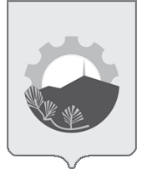 АДМИНИСТРАЦИЯ АРСЕНЬЕВСКОГО ГОРОДСКОГО ОКРУГА П О С Т А Н О В Л Е Н И Е О внесении изменений в постановление администрации Арсеньевского городского округа от 13 апреля 2016 года № 276-па «Об утверждении Порядка предоставления субсидий субъектам малого и среднего предпринимательства Арсеньевского городского округа, производящими реализующим товары (работы, услуги), предназначенные для внутреннего рынка Российской Федерации и (или) экспорта, в том числе  осуществляющим деятельность в сфере социального предпринимательства»В целях реализации муниципальной программы  «Экономическое развитие и инновационная экономика  Арсеньевского городского округа» на 2020 – 2027 годы, утвержденной постановлением администрации Арсеньевского городского округа от 29 октября 2019 года № 776-па, в соответствии с государственной программой Российской Федерации «Экономическое развитие и инновационная экономика»,  утвержденной постановлением Правительства Российской Федерации от 15 апреля 2014 года № 316, руководствуясь Уставом Арсеньевского городского округа, администрация Арсеньевского городского округаПОСТАНОВЛЯЕТ:1. Внести в Порядок предоставления субсидий субъектам малого и среднего предпринимательства Арсеньевского городского округа, осуществляющим социально значимые виды деятельности, утвержденный постановлением администрации Арсеньевского городского  округа от 13 апреля 2016 года № 276-па (в редакции постановления администрации городского округа от 06 октября 2016 года  № 799-па, от 29 мая 2017 года № 319-па, от 24 октября 2017 года № 666-па, от 12 января 2018 года  № 16-па, от 07 июня 2018 года № 356-па, от 06 августа 2019 года № 566-па, от 12 сентября 2019 года № 668-па, от 12 декабря 2019 года № 915-па, от 29 июня 2020 года № 375-па, от 15 января 2021 года № 05- па)  (далее-Постановление),  следующие изменения:1.1. Изложить наименование постановления в следующей редакции «Об утверждении Порядка предоставления субсидий субъектам малого и среднего предпринимательства Арсеньевского городского округа, производящим и реализующим товары (работы, услуги), предназначенные для внутреннего рынка Российской Федерации и (или) экспорта, в том числе осуществляющим деятельность в сфере социального предпринимательства и физическим лицам, не являющимися индивидуальными предпринимателями и применяющими специальный налоговый режим «Налог на профессиональный доход».1.2. Внести в Порядок предоставления субсидий субъектам малого и среднего предпринимательства Арсеньевского городского округа, производящим и реализующим товары (работы, услуги), предназначенные для внутреннего рынка Российской Федерации и (или) экспорта, в том числе осуществляющим деятельность в сфере социального предпринимательства, утвержденный Постановлением (далее –Порядок), изменения, изложив его в прилагаемой редакции.2.  Организационному управлению администрации Арсеньевского городского округа (Абрамова) обеспечить официальное опубликование и размещение на официальном сайте администрации Арсеньевского городского округа настоящего постановления.3. Настоящее постановление вступает в силу после его официального опубликования. Глава  городского округа                                                                                  В.С. Пивень                                                            УТВЕРЖДЕНпостановлением администрацииАрсеньевского городского округаот 29 декабря 2022 г. № 759-паПорядок предоставления субсидий субъектам малого и среднего предпринимательства Арсеньевского городского округа, производящим и реализующим товары (работы, услуги), предназначенные для внутреннего рынка Российской Федерации и (или) экспорта, в том числе осуществляющим деятельность в сфере социального предпринимательства и физическим лицам, не являющимися индивидуальными предпринимателями и применяющими специальный налоговый режим «налог на профессиональный доход»I. Общие положения1. Настоящий Порядок предоставления субсидий субъектам малого и среднего предпринимательства Арсеньевского городского округа, производящим и реализующим товары (работы, услуги), предназначенные для внутреннего рынка Российской федерации и (или) экспорта, в том числе осуществляющим деятельность в сфере социального предпринимательства и физическим лицам, не являющимися индивидуальными предпринимателями и применяющими специальный налоговый режим «налог на профессиональный доход»(далее Порядок) разработан в соответствии с Бюджетным кодексом Российской Федерации, Федеральным законом от 24 июля 2007 года № 209-ФЗ «О развитии малого и среднего предпринимательства в Российской Федерации» (далее - Федеральный закон № 209-ФЗ), Постановлением Правительства Российской Федерации от 18 сентября 2020 года № 1492 «Об общих требованиях к нормативным правовым актам, муниципальным правовым актам, регулирующим предоставление субсидий, в том числе грантов в форме субсидий, юридическим лицам, индивидуальным предпринимателям, а также физическим лицам - производителям товаров, работ, услуг, и о признании утратившими силу некоторых актов Правительства Российской Федерации и отдельных положений некоторых актов Правительства Российской Федерации» (далее - постановление № 1492).  Настоящий порядок определяет цель, условия и порядок предоставления субсидий, предоставляемых из бюджета Арсеньевского городского округа субъектам малого и среднего предпринимательства и физическим лицам, не являющимися индивидуальными предпринимателями и применяющими специальный налоговый режим «налог на профессиональный доход»  Арсеньевского городского округа (далее - городского округа), категорию и критерии отбора субъектов малого и среднего предпринимательства (далее- субъектов МиСП) и физических лиц, не являющимися индивидуальными предпринимателями и применяющими специальный налоговый режим «налог на профессиональный доход» (далее- физические лица, применяющих специальный налоговый режим), имеющих право на получение субсидий, а также порядок возврата субсидий в случае нарушений условий, установленных при их предоставлении.1.1. Целью предоставления субсидии является содействие развитию малого и среднего предпринимательства на территории Арсеньевского городского округа, решение задач и достижение показателей (индикаторов) муниципальной программы.1.2. Администрация Арсеньевского городского округа в лице Главы городского округа является главным распорядителем средств бюджета Арсеньевского городского округа, осуществляющим предоставление субсидий в пределах бюджетных ассигнований, предусмотренных в бюджете Арсеньевского городского округа на соответствующий финансовый год и плановый период, и лимитов бюджетных обязательств на предоставление субсидий, утвержденных в установленном порядке.1.3. Субсидии из бюджета Российской Федерации и бюджета Приморского края предоставляются бюджету городского округа в целях софинансирования расходных обязательств, возникающих при выполнении полномочий по реализации мероприятий, предусмотренных муниципальной программой «Экономическое развитие и инновационная экономика в Арсеньевском городском округе» на 2020 - 2027 годы, подпрограммой «Развитие малого и среднего предпринимательства в Арсеньевском городском округе» (далее - Программа), в соответствии с Соглашениями между Министерством экономического развития Приморского края и администрацией Арсеньевского городского округа о предоставлении субсидий.1.4. Не использованные по состоянию на 1 января очередного финансового года остатки целевых средств подлежат возврату администрацией Арсеньевского городского округа в доход краевого бюджета в первые 15 рабочих дней текущего финансового года.В случае, если неиспользованные остатки целевых средств не перечислены в доход краевого бюджета, они подлежат взысканию в порядке, установленном Администрацией Приморского края.1.5. Субсидии предоставляются субъектам МиСП и физическим лицам, применяющих специальный налоговый режим в текущем финансовом году, единовременно на безвозмездной и безвозвратной основе в соответствии с требованиями настоящего Порядка, в пределах средств, предусмотренных в бюджете Арсеньевского городского округа на финансирование Программы.1.6. Финансовая поддержка субъектам МиСП предоставляется по результатам конкурсного отбора, который проводится в соответствии с разделом III настоящего Порядка при определении получателя субсидии исходя из наилучших условий достижения результатов, в целях достижения которых предоставляется субсидия.1.7. Межведомственная комиссия при администрации Арсеньевского городского округа по развитию и поддержке малого и среднего предпринимательства в соответствии с постановлением администрации Арсеньевского городского округа от 31 мая 2012 года № 416-па «О создании межведомственной комиссии при администрации Арсеньевского городского округа по развитию и поддержке малого и среднего предпринимательства» является уполномоченным органом (далее-МВК) для рассмотрения заявок на участие в конкурсе и принятия решений о предоставлении финансовой поддержки субъектам МиСП городского округа.Протокол МВК является основанием для принятия постановления администрации Арсеньевского городского округа о предоставлении субсидий.1.8. В целях информирования субъектов МиСП на сайте Арсеньевского городского округа http://ars.town  в разделе «Инвестиционная деятельность - Поддержка субъектов МСП», в течение 10 (десять) рабочих дней после  заседания МВК размещается информация «О рассмотрении результатов конкурсного отбора субъектов МиСП и физических лиц, применяющих специальный налоговый режим».II. Понятия, используемые в настоящем Порядке2.1. Субъект малого и среднего предпринимательства - хозяйственное общество, хозяйственное товарищество, хозяйственное партнерство, производственный кооператив, потребительский кооператив, крестьянское (фермерское) хозяйство и индивидуальный предприниматель, зарегистрированные в соответствии с законодательством Российской Федерации и соответствующие условиям, установленным частью 1.1 статьи 4 Федерального закона № 209-ФЗ;2.2. Субъект малого и среднего предпринимательства, осуществляющий деятельность в сфере социального предпринимательства - субъект малого или среднего предпринимательства, соответствующий одному или нескольким из условий, предусмотренных частью 1 статьи 24.1 Федерального закона № 209-ФЗ;2.3. Начинающий предприниматель - субъект малого и среднего предпринимательства, зарегистрированный и осуществляющий предпринимательскую деятельность на территории Арсеньевского городского округа менее одного года на дату подачи заявки на участие в конкурсе, связанных с началом предпринимательской деятельности;2.4.    Физические лица, применяющие специальный налоговый режим (самозанятые граждане) - физические лица, не являющиеся индивидуальными предпринимателями и применяющие специальный налоговый режим «Налог на профессиональный доход», осуществляющие деятельность в соответствии с федеральным законом от 27.11.2018 №422-ФЗ «О проведении эксперимента по установлению специального налогового режима "Налог на профессиональный доход»;2.5.    Претендент - субъект малого и среднего предпринимательства или физическое лицо, применяющих специальный налоговый режим, зарегистрированный и осуществляющий предпринимательскую деятельность на территории Арсеньевского городского округа в момент подачи заявки на участие в конкурсе и соответствующий критериям, предусмотренные пунктом 3.4 настоящего Порядка;2.6. Получатель субсидии - победитель конкурса, в отношении которого Межведомственной комиссией при администрации Арсеньевского городского округа по развитию и поддержке малого и среднего предпринимательства принято решение о предоставлении субсидии;2.7. Конкурс - отбор претендентов на получение субсидии, организуемый управлением экономики и инвестиций администрации Арсеньевского городского округа; 2.8. Показатели результативности - показатели, необходимые для достижения результатов предоставления субсидии, значения которых устанавливаются в соглашении о предоставлении субсидии из бюджета Арсеньевского городского округа;2.9. Текущий финансовый год - год, в котором осуществляется исполнение бюджета Арсеньевского городского округа, составление и рассмотрение проекта бюджета Арсеньевского городского округа на очередной финансовый год (очередной финансовый год и плановый период);2.10. Договор лизинга - договор, в соответствии с которым арендодатель (далее - лизингодатель) обязуется приобрести в собственность указанное арендатором (далее - лизингополучатель) имущество у определенного им продавца и предоставить лизингополучателю это имущество за плату во временное владение и пользование. Договором лизинга может быть предусмотрено, что выбор продавца и приобретаемого имущества осуществляется лизингодателем;2.11. Виды оборудования - оборудование, устройства, механизмы, транспортные средства (за исключением легковых автомобилей и воздушных судов), станки, приборы, аппараты, агрегаты, установки, машины, относящиеся ко второй и выше амортизационным группам Классификации основных средств, включаемых в амортизационные группы, утвержденные Постановлением Правительства Российской Федерации от 1 января 2002 г. № 1 «О Классификации основных средств, включаемых в амортизационные группы» (далее - оборудование), за исключением оборудования, предназначенного для осуществления оптовой и розничной торговой деятельности субъектами малого и среднего предпринимательства. 2.12. Первоначальный лизинговый платеж по договору финансовой аренды (лизинга) - первый платеж (аванс) согласно договору финансовой аренды (лизинга), уплаченный лизингополучателем до даты передачи ему оборудования лизингодателем, но не ранее даты заключения договора финансовой аренды (лизинга), размер которого составляет не более 50 процентов от суммы договора финансовой аренды (лизинга).2.13. Модернизация - работы, вызванные изменением технологического или служебного назначения оборудования, здания, сооружения или нового объекта амортизируемых основных средств, повышенными нагрузками и (или) другими новыми качествами;2.14. Бизнес-проект - проект, содержащий характеристику предлагаемой к осуществлению предпринимательской идеи / развитие бизнеса (необходимый комплекс практических мероприятий и способов) с целью получения после ее реализации определенного экономического результата (величины чистой прибыли, дохода и др.), разработанный и представленный субъектами МиСП и физическими лицами, применяющими специальный налоговый режим;2.15. Подтверждающие документы - документы, содержащие необходимую информацию и предоставленные субъектом МиСП в Государственные учреждения в порядке отчетности (в том числе форма РСВ-1 ПФР «Расчет по начисленным и уплаченным страховым взносам на обязательное пенсионное страхование в Пенсионный Фонд Российской Федерации и на обязательное медицинское страхование в Федеральный Фонд ОМС плательщиками страховых взносов, производящими выплаты и иные вознаграждения физическим лицам»; формы КНД 1110018, КНД 1152017, КНД 1152016, форма по ОКУД 0710002 «Отчет о финансовых результатах», форма по ОКУД 0710001 «Бухгалтерский баланс».В целях подтверждения выполнения условий предоставления финансовой поддержки (после ее предоставления) указанные формы предоставляются по итогам года, предшествующего году оказания поддержки.2.16. Аналогичная поддержка - поддержка, условия оказания которой совпадают, включая форму, вид поддержки и цели ее оказания.2.17. В целях исполнения настоящего Порядка под органами муниципального финансового контроля понимаются финансовое управление администрации Арсеньевского городского округа и Контрольно-счетная Палата Арсеньевского городского округа.2.18. Для целей предоставления субсидий вид деятельности субъекта малого или среднего предпринимательства определяется, исходя из видов экономической деятельности, указанных в выписке из Единого государственного реестра юридических лиц (индивидуальных предпринимателей) и Единого реестра субъектов малого и среднего предпринимательства.III. Порядок проведения отбора получателей субсидий      3.1. Способом проведения отбора получателей субсидии является конкурс.          3.2. Уполномоченным органом по реализации настоящего Порядка является управление экономики и инвестиций администрации Арсеньевского городского округа (далее - уполномоченный орган). Уполномоченный орган является организатором конкурса, осуществляет его организационно-техническое сопровождение, дает разъяснения участникам конкурса по вопросам его проведения, выполняет иные функции, определенные настоящим Порядком.         3.3. Уполномоченный орган обеспечивает публикацию объявления о проведении конкурса в газете «Восход» и на официальном сайте администрации Арсеньевского городского округа: http://ars.town в разделе «Инвестиционная деятельность - Поддержка субъектов МСП» в информационно-телекоммуникационной сети «Интернет» (далее - официальный сайт администрации) не позднее, чем за 30 (тридцать) календарных дней до даты проведения конкурса.В объявлении о проведении конкурса должны содержаться следующие сведения: срок проведения конкурса; дата начала подачи или окончания приема заявок претендентов, которая не может быть ранее 30-го календарного дня, следующего за днем размещения объявления о проведении конкурса;наименование, место нахождения, почтовый адрес, адрес электронной почты администрации;результаты предоставления субсидии, под которыми понимаются завершенные действия с указанием точной даты завершения и конечного значения результатов (конкретной количественной характеристики итогов), и показатели, необходимые для достижения результатов предоставления субсидии, включая показатели в части материальных и нематериальных объектов и (или) услуг, планируемых к получению при достижении результатов предоставления субсидии, значения которых устанавливаются в соглашениях, в соответствии с пунктом 6.1.2.4 настоящего Порядка;требования к участникам конкурса, предусмотренные пунктами 3.4, настоящего Порядка, а также предусмотренные пунктами 3.4(1),3.4(2),3.4(3),3.4(4), настоящего Порядка (в зависимости от вида субсидии);порядок подачи заявок претендентами и требования, предъявляемые к форме и содержанию заявки, подаваемой претендентами, предусмотренные пунктами 3.4(1),3.4(2),3.4(3),3.4(4) и разделом V настоящего Порядка;порядок отзыва заявок претендентов;порядок возврата заявок претендентов, определяющий в том числе основания для возврата заявок претендентов;порядок внесения изменений в заявки претендентов;правила рассмотрения и оценки заявок претендентов, предусмотренные разделом V настоящего Порядка;порядок предоставления претендентам разъяснений положений объявления о проведении конкурса, даты начала и окончания срока такого предоставления;срок, в течение которого победитель конкурса должен подписать соглашение о предоставлении субсидии (далее - соглашение);условия признания победителя (победителей) конкурса уклонившимся от заключения соглашения;дата размещения результатов конкурса на едином портале, официальном сайте администрации, которая не может быть позднее 14-го календарного дня, следующего за днем определения победителя конкурса;критерии, предусмотренные разделом IV настоящего Порядка.3.4. Общие условия предоставления субсидий субъектам МиСП и физическим лицам, применяющим специальный налоговый режим1) Субсидии предоставляются субъектам МиСП, производящим, реализующим товары (работы, услуги), предназначенные для внутреннего рынка Российской Федерации и (или) экспорта при осуществлении видов деятельности, включенных в разделы G (за исключением кода 45), K, L, M (за исключением кодов 71 и 75), N, O, S (за исключением кодов 95 и 96), T, U Общероссийского классификатора видов экономической деятельности (ОК 029-2014 (КДЕС Ред. 2), и физическим лицам, не являющихся индивидуальными предпринимателями и применяющих специальный налоговый режим «Налог на профессиональный доход» при условии:осуществления деятельности на территории городского округа (за исключением случаев, предусмотренных законодательством Российской Федерации);отсутствия задолженности по уплате налогов, сборов и иных обязательных платежей в бюджеты бюджетной системы Российской Федерации на первое число месяца, предшествующего месяцу, в котором планируется заключение Соглашения об оказании финансовой поддержки субъектам МиСП, а также на период с даты подачи документов о предоставлении субсидии до заключения Соглашения;отсутствия просроченной задолженности по возврату в бюджет Арсеньевского городского округа субсидий, бюджетных инвестиций, предоставленных, в том числе, в соответствии с иными правовыми актами, и иной просроченной задолженности перед бюджетом Арсеньевского городского округа на первое число месяца, предшествующего месяцу, в котором планируется заключение Соглашения, а также на период с даты подачи документов о предоставлении субсидии до заключения Соглашения;принятия каждым субъектом - получателем субсидий обязательства исполнения показателей результативности предоставления субсидий на текущий финансовый год (год предоставления субсидий), указанных в Соглашении;соответствия условиям, установленным статьей 4 Федерального закона от 24 июля 2007 года № 209-ФЗ «О развитии малого и среднего предпринимательства в Российской Федерации» (далее - Закон), и подтвержденным реестровой записью в Едином реестре субъектов малого и среднего предпринимательства Федеральной налоговой службы.2). Субсидии не предоставляются в отношении субъектов малого и среднего предпринимательства и физического лица, применяющего специальный налоговый режим:находящимся в процессе реорганизации, ликвидации, банкротства и имеющим ограничения на осуществление хозяйственной деятельности;являющихся иностранными юридическими лицами, а также российскими юридическими лицами, в уставном (складочном) капитале которых доля участия иностранных юридических лиц, местом регистрации которых является государство или территория, включенные в утверждаемый Министерством финансов Российской Федерации перечень государств и территорий, предоставляющих льготный налоговый режим налогообложения и (или) не предусматривающих раскрытия и предоставления информации при проведении финансовых операций (офшорные зоны) в отношении таких юридических лиц, в совокупности превышает 50 процентов;являющихся кредитными организациями, страховыми организациями (за исключением потребительских кооперативов), инвестиционными фондами, негосударственными пенсионными фондами, профессиональными участниками рынка ценных бумаг, ломбардами;являющихся филиалами (обособленными подразделениями, представительствами) субъектов малого и среднего предпринимательства, зарегистрированных за пределами границ Арсеньевского городского округа;являющихся участниками соглашений о разделе продукции;осуществляющих предпринимательскую деятельность и самозанятость в сфере игорного бизнеса;являющихся в порядке, установленном законодательством Российской Федерации о валютном регулировании и валютном контроле, нерезидентами Российской Федерации, за исключением случаев, предусмотренных международными договорами Российской Федерации;в случае достижения заявителем в текущем финансовом году предельного значения полученной финансовой поддержки;в случае отсутствия сведений о заявителе в Едином реестре субъектов малого и среднего предпринимательства;при наличии в выписках из Единого реестра субъектов малого и среднего предпринимательства видов экономической деятельности, связанных с:- производством и (или) реализацией подакцизных товаров и осуществляющих приоритетные виды экономической деятельности, определенные п. 3.4 настоящего Порядка;- добычей и (или) реализацией полезных ископаемых, за исключением общераспространенных полезных ископаемых.3). Заявка на участие в конкурсе не рассматриваются, если претендентом допущены следующие нарушения:установлено несоответствие представленных документов требованиям, определенным к перечню документов, предоставляемых для получения субсидий;не представлены (представлены не в полном объеме) документы, согласно подпункта 3 пунктов 3.4(1), 3.4(2), подпункта 6 пунктов 3.4(3), подпункта 5 пунктов 3.4(4);представлены недостоверные сведения и документы;ранее в отношении заявителя принято решение об оказании аналогичной поддержки (условия оказания которой совпадают, включая форму, вид поддержки и цели ее оказания) и сроки ее оказания не истекли;не выполнены условия оказания поддержки, предоставленной ранее, определенные пунктами подпунктами 1,7,8 пункта 3.4 настоящего Порядка и Соглашением.4). Приоритетными видами экономической деятельности в сфере развития малого и среднего предпринимательства и самозанятости на территории Арсеньевского городского округа являются:- обрабатывающие производства (за исключением производства и реализации подакцизных товаров);- сбор, обработка и утилизация отходов, обработка вторичного сырья;- деятельность гостиниц и предприятий общественного питания;- деятельность в области образования, культуры, спорта, организации досуга и развлечений;- деятельность в области здравоохранения и социальных услуг;- деятельность организаций, предоставляющих услуги в сфере туризма.5). Субсидии предоставляются субъектам малого и среднего предпринимательства и физическим лицам, не являющихся индивидуальными предпринимателями и применяющих специальный налоговый режим «Налог на профессиональный доход» на возмещение части фактически понесенных затрат (финансового обеспечения затрат) по следующим направлениям:-     связанных с началом предпринимательской деятельности;-  направленных на развитие бизнеса и (или) организацию нового вида деятельности;-  связанных с уплатой первого взноса (аванса) при заключении договоров финансовой аренды (лизинга);- направленных на развитие деятельности в сфере социального предпринимательства.6). Субъект МиСП и физическое лицо, применяющее специальный налоговый режим вправе подать Заявку на участие в конкурсе на 1-е число месяца, предшествующего месяцу, в котором планируется проведение конкурса на предоставление субсидии один раз в год и только по одному из направлений, указанных в подпункте 5 пункта 3.4 настоящего Порядка.7). В отношении каждого договора, являющегося основанием для осуществления расходов, подлежащих возмещению в рамках мероприятий финансовой поддержки Программы, субсидия предоставляется однократно.8). Субсидия используется до 1 апреля года, следующего после года оказания финансовой поддержки.9). Условия, установленные при предоставлении субсидий, обязательны к исполнению в год предоставления финансовой поддержки и в течение первого года, следующего за годом предоставления финансовой поддержки.3.4. (1). Условия предоставления субсидий субъектам МиСП и физическим лицам, применяющим специальный налоговый режим с целью возмещения части фактически понесенных затрат (финансового обеспечения затрат), связанных с началом предпринимательской деятельности.1) Претендентами на получение субсидии с целью возмещения части фактически понесенных затрат (финансового обеспечения затрат), связанных с началом предпринимательской деятельности, являются субъекты МиСП и физические лица, применяющие специальный налоговый режим, отвечающие следующим критериям:- на момент подачи документов претенденты, осуществляют предпринимательскую деятельность и самозанятость на территории Арсеньевского городского округа менее одного года на дату подачи заявки на участие в конкурсе;-    претенденты соответствуют условиям, установленным подпунктам 1,2 пункта 3.4 настоящего Порядка;-   финансирующие проект за счет собственных средств;- осуществляющие деятельность по приоритетным видам экономической деятельности, определенным подпунктом 4 п. 3.4 настоящего Порядка, а также не осуществляющие приоритетные виды деятельности;- представившие бизнес-проект на срок не менее 3-х лет, которые оцениваются МВК.2). Субсидии с целью возмещения части фактически понесенных затрат (финансового обеспечения затрат), связанных с началом предпринимательской деятельности, предоставляются субъектам МиСП и физическим лицам, применяющим специальный налоговый режим с учетом следующих условий:     Создавшие новые рабочие места до подачи Заявки на участие в конкурсе на оказание финансовой поддержки и (или) гарантирующим создание новых рабочих мест до 01 декабря в году получения субсидии (для субъектов МиСП)3). При предоставлении в Отдел предпринимательства и потребительского рынка Управления экономики и инвестиций администрации Арсеньевского городского округа (далее - Отдел) субъектами МиСП и физическими лицами, применяющими специальный налоговый режим в сроки, указанные в подпункте 6 пункта 3.4 настоящего Порядка, следующих документов:-    Заявка на участие в конкурсе по форме согласно приложению № 1 к настоящему Порядку;-  информация о финансово-экономическом состоянии предприятия по форме согласно приложению № 3 к настоящему Порядку (для юридических лиц);- копия паспорта (для индивидуальных предпринимателей и физических лиц, применяющих специальный налоговый режим);- справку о постановке на учет в качестве налогоплательщика налога на профессиональный доход, выданную межрайонной ИФНС России по Приморскому краю (для физических лиц, применяющих специальный налоговый режим)- копии документов, подтверждающих осуществление расходов;- расчет размера субсидии на возмещение фактически произведенных затрат, по форме согласно приложению № 7 к настоящему Порядку;- бизнес-проект (технико-экономическое обоснование), подготовленный учредителем (участником) субъекта МиСП или физическим лицом, применяющим специальный налоговый режим на срок не менее 3-х лет;-  отчет о создании рабочих мест согласно приложению № 5 к настоящему Порядку с приложением подтверждающих документов (для субъектов МиСП);- в случае отсутствия факта создания нового рабочего места в текущем финансовом году - соответствующее обязательство согласно приложению № 4 к настоящему Порядку (для субъектов МиСП);- оригинал справки, выданной кредитной организацией, о наличии действующего расчетного счета с указанием полных банковских реквизитов;- справка об исполнении налогоплательщиком обязанности по уплате налогов, сборов, страховых взносов, пеней и налоговых санкций на первое число месяца, предшествующего месяцу подачи заявки;- справка о состоянии расчетов по страховым взносам, пеням и штрафам в бюджеты бюджетной системы Российской Федерации на первое число месяца, предшествующего месяцу подачи заявки на участие в конкурсе;Документы предоставляются лично руководителем субъекта малого или среднего предпринимательства (лицом, имеющим право без доверенности действовать от имени субъекта малого или среднего предпринимательства) или через представителя субъекта МиСП на основании доверенности, или физическим лицом, применяющих специальный налоговый режим.Наличие в документах подчисток, приписок, зачеркнутых слов и иных не оговоренных в них исправлений, а также повреждений, не позволяющих однозначно истолковывать их содержание, не допускается.Документы, поступившие от субъекта МиСП или физического лица, применяющего специальный налоговый режим, возврату не подлежат.Ответственность за полноту и достоверность документов, предоставленных для получения субсидий, несет субъект МиСП или физическое лицо, применяющие специальный налоговый режим.4). Признание решением МВК субъекта МиСП или физического лица, применяющего специальный налоговый режим одним из победителей конкурсного отбора, набравших наибольшее количество баллов, по оценке Бизнес-проекта.5). Субсидия предоставляется из расчета 85 процентов планируемых и (или) фактически произведенных затрат (без учета налога на добавленную стоимость) связанных с началом предпринимательской деятельности, за исключением затрат на:оплату труда;погашение обязательств по кредитным договорам;налоговые и иные обязательные платежи в бюджеты бюджетной системы Российской Федерации;приобретение транспортных средств (кроме сельскохозяйственной техники, специализированных автомобилей, грузового автотранспорта);6). Максимальный размер субсидии с целью возмещения части фактически понесенных затрат (финансового обеспечения затрат), связанных с началом предпринимательской деятельности, при условии вложения собственных средств на момент подачи заявки на участие в конкурсе и пакета документов в размере не менее 15 (пятнадцати) процентов от запрашиваемой суммы субсидии, на одного получателя поддержки: для субъектов МиСП не должен превышать 500 000 (пятьсот тысяч) рублей;для физических лиц, применяющих специальный налоговый режим не должен превышать 200 000 (двести тысяч) рублей.7). Получатель финансовой поддержки не вправе:- за счет полученных средств приобретать иностранную валюту;-   в течение срока действия Соглашения осуществлять отчуждение основных средств (в том числе оборудования) и иных предметов, приобретенных с целью осуществления начала предпринимательской деятельности, затраты по приобретению которых приняты к субсидированию        3.4. (2). Условия предоставления субсидий субъектам МиСП и физическим лицам, применяющим специальный налоговый режим, с целью возмещения части фактически понесенных затрат (финансового обеспечения затрат), направленных на развитие бизнеса и (или) организацию нового вида деятельности1). Претендентами на получение субсидии с целью возмещения части фактически понесенных затрат (финансового обеспечения затрат), направленных на развитие бизнеса и (или) организацию нового вида деятельности, являются субъекты МиСП и физические лица, применяющие специальный налоговый режим, отвечающие следующим критериям:- на момент подачи документов претенденты, осуществляют предпринимательскую деятельность и самозанятость на территории Арсеньевского городского округа более одного года на дату подачи Заявки на участие в конкурсном отборе;- субъекты МиСП и физические лица, применяющие специальный налоговый режим, соответствуют условиям, установленным подпунктом 1, 2 пункта 3.4 настоящего Порядка;- финансирующие проект за счет собственных средств;- осуществляющие деятельность по приоритетным видам экономической деятельности, определенными подпунктом 4 пункта 3.4 настоящего Порядка, а также не осуществляющие приоритетные виды деятельности.2). Субсидии с целью возмещения части фактически понесенных затрат (финансового обеспечения затрат), направленных на развитие бизнеса и (или) организацию нового вида деятельности, предоставляются субъектам МиСП и физическим лицам, применяющим специальный налоговый режим с учетом следующих условий:Создавшие новые рабочие места до подачи заявки на участие в конкурсе и (или) гарантирующим создание новых рабочих мест до 01 декабря в году получения субсидии (для субъектов МиСП)3). При предоставлении в Отдел предпринимательства и потребительского рынка Управления экономики и инвестиций администрации Арсеньевского городского округа (далее - Отдел) субъектами МиСП, физическими лицами, применяющими специальный налоговый режим, в сроки, указанные в подпункте 6 пункта 3.4 настоящего Порядка, следующих документов:-    Заявка на участие в конкурсе по форме согласно приложению № 1 к настоящему Порядку;- информация о финансово-экономическом состоянии предприятия по форме согласно приложению № 3 к настоящему Порядку (для юридических лиц);- копия паспорта (для индивидуальных предпринимателей и физических лиц, применяющих специальный налоговый режим);- справку о постановке на учет в качестве налогоплательщика налога на профессиональный доход, выданную межрайонной ИФНС России по Приморскому краю (для физических лиц, применяющих специальный налоговый режим)- копии документов, подтверждающих осуществление расходов;- расчет размера субсидии на возмещение фактически произведенных затрат, по форме согласно приложению № 8 к настоящему Порядку;- бизнес-проект (технико-экономическое обоснование), подготовленный учредителем (участником) субъекта МиСП или физическим лицом, применяющим специальный налоговый режим на срок не менее 3-х лет;- отчет о создании рабочих мест согласно приложению № 5 к настоящему Порядку с приложением подтверждающих документов (для субъектом МиСП);- в случае отсутствия факта создания нового рабочего места в текущем финансовом году - соответствующее обязательство согласно приложению № 4 к настоящему Порядку (для субъектом МиСП);- оригинал справки, выданной кредитной организацией, о наличии действующего расчетного счета, с указанием полных банковских реквизитов;- справка об исполнении налогоплательщиком обязанности по уплате налогов, сборов, страховых взносов, пеней и налоговых на первое число месяца, предшествующего месяцу подачи заявки на участие в конкурсе;- справка о состоянии расчетов по страховым взносам, пеням и штрафам в бюджеты бюджетной системы Российской Федерации на первое число месяца, предшествующего месяцу подачи заявки на участие в конкурсе;- сведения о застрахованных лицах по форме ежемесячной отчетности в ПФР «СЗВ-М» на первое число месяца, предшествующего месяцу подачи заявки на участие в конкурсе (для субъектов МиСП, за исключением индивидуальных предпринимателей, которые освобождены от сдачи отчетности в Пенсионный фонд РФ).Документы предоставляются лично руководителем субъекта малого или среднего предпринимательства (лицом, имеющим право без доверенности действовать от имени субъекта малого или среднего предпринимательства) или через представителя субъекта МиСП на основании доверенности, или физическим лицом, применяющим специальный налоговый режим.Наличие в документах подчисток, приписок, зачеркнутых слов и иных не оговоренных в них исправлений, а также повреждений, не позволяющих однозначно истолковывать их содержание, не допускается.Документы, поступившие от субъекта МиСП или физического лица, применяющего специальный налоговый режим, возврату не подлежат.Ответственность за полноту и достоверность документов, предоставленных для получения субсидий, несет субъект МиСП или физическое лицо, применяющее специальный налоговый режим.4). Признание решением МВК субъекта МиСП или физического лица, применяющего специальный налоговый режим одним из победителей конкурсного отбора, набравших наибольшее количество баллов, по оценке Бизнес-проекта.5). Субсидия предоставляется из расчета 85 процентов планируемых и (или) фактически произведенных затрат (без учета налога на добавленную стоимость) направленных на развитие бизнеса и (или) организацию нового вида деятельности, за исключением затрат на:оплату труда;погашение обязательств по кредитным договорам;налоговые и иные обязательные платежи в бюджеты бюджетной системы Российской Федерации;приобретение транспортных средств (кроме сельскохозяйственной техники, специализированных автомобилей, грузового автотранспорта);6). Максимальный размер субсидии с целью возмещения части фактически понесенных затрат (финансового обеспечения затрат), направленных на развитие бизнеса и (или) организацию нового вида деятельности, при условии вложения собственных средств на момент подачи заявки на участие в конкурсе и пакета документов в размере не менее 15 (пятнадцати) процентов от запрашиваемой суммы субсидии, на одного получателя поддержки: для субъектов МиСП не должен превышать 500 000 (пятьсот тысяч) рублей;для физических лиц, применяющих специальный налоговый режим не должен превышать 200 000 (двести тысяч) рублей.7). Получатель финансовой поддержки не вправе:- за счет полученных средств приобретать иностранную валюту;- в течение срока действия Соглашения осуществлять отчуждение основных средств (в том числе оборудования) и иных предметов, приобретенных с целью осуществления начала предпринимательской деятельности, затраты по приобретению которых приняты к субсидированию3.4. (3). Условия предоставления субсидий субъектам МиСП с целью возмещения части затрат, связанных с уплатой первого взноса (аванса) при заключении   договоров финансовой аренды (лизинга)1). Претендентами на получение субсидии с целью возмещения части затрат, связанных с уплатой первого взноса (аванса) при заключении договоров финансовой аренды (лизинга), являются субъекты МиСП, отвечающие следующим критериям:- на момент подачи документов субъекты малого и среднего предпринимательства, осуществляют предпринимательскую деятельность на территории Арсеньевского городского округа более одного года на дату подачи заявки на участие в конкурсе и которыми заключен договор финансовой аренды (лизинга);- субъекты МиСП соответствуют условиям, установленными подпунктами 1, 2 пункта 3.4 настоящего Порядка;- финансирующие проект за счет собственных средств;- осуществляющие деятельность по приоритетным видам, определенным подпунктом 4 пункта 3.4 настоящего Порядка, а также не осуществляющие приоритетные виды деятельности.2). Субсидии с целью возмещения части понесенных затрат, связанных с уплатой первого взноса (аванса) при заключении договоров финансовой аренды (лизинга), предоставляются субъектам МиСП с учетом следующих условий:- Субъект (лизингополучатель) не является одновременно продавцом по договору купли-продажи предмета лизинга в рамках одного лизингового правоотношения.- В отношении договора финансовой аренды (лизинга) на дату подачи заявки на участие в конкурсе не должна быть осуществлена переуступка прав лизингополучателя.- договор финансовой аренды (лизинга), должен быть заключен в российской валюте (рублях) не ранее 1 января года, предшествующего году подачи заявки, на срок не менее одного года и не более пяти лет, ранее не подлежащий субсидированию в рамках муниципальной (государственных) программ.3). Предметом лизинга по договорам финансовой аренды не может быть физически изношенное или морально устаревшее оборудование (для целей предоставления субсидий, предусмотренных подпунктом 1  настоящего пункта, физически изношенным и (или) морально устаревшим считается оборудование, произведенное не позже 5 лет года  подачи Заявки на участие в конкурсе).4). Предметы лизинга - оборудование - должны иметь прямое отношение к осуществляемому виду предпринимательской деятельности.5). Создавшим новые рабочие места до подачи заявки на участие в конкурсе и (или) гарантирующим создание новых рабочих мест до 1 декабря в году получения субсидии.6). При предоставлении в Отдел предпринимательства и потребительского рынка Управления экономики и инвестиций администрации Арсеньевского городского округа (далее - Отдел) субъектами МиСП в сроки, указанные в подпункте 6 пункта 3.4 настоящего Порядка, следующих документов:-    Заявка на участие в конкурсе по форме согласно приложению № 1 к настоящему Порядку;-  информация о финансово-экономическом состоянии предприятия по форме согласно приложению № 3 к настоящему Порядку (для юридических лиц);- копия паспорта (для индивидуальных предпринимателей);- копии документов, подтверждающих осуществление расходов;- расчет размера субсидии на возмещение фактически произведенных затрат, по форме согласно приложению №9 к настоящему Порядку;- бизнес-проект (технико-экономическое обоснование), подготовленный учредителем (участником) субъекта МиСП на срок не менее 3-х лет;-  отчет о создании рабочих мест согласно приложению № 5 к настоящему Порядку с приложением подтверждающих документов;- в случае отсутствия факта создания нового рабочего места в текущем финансовом году - соответствующее обязательство согласно приложению № 4 к настоящему Порядку;- оригинал справки, выданной кредитной организацией, о наличии действующего расчетного счета, с указанием полных банковских реквизитов;- копия договора финансовой аренды (лизинга), заверенную лизинговой компанией (фирмой);- график лизинговых платежей;- график фактически уплаченных платежей по договору финансовой аренды (лизинга) на день подачи заявки на участие в конкурсе, заверенный лизинговой компанией (фирмой);- копии платежных поручений (с отметкой банка об исполнении), подтверждающих уплату первого взноса (аванса) и (или) лизинговых платежей, заверенные руководителем субъекта малого и среднего предпринимательства;- копия договора купли-продажи, заверенную лизинговой компанией (фирмой);-копии документов, подтверждающих отнесение оборудования ко второй и выше амортизационным группам Классификации основных средств, включаемых в амортизационные группы, утвержденной Постановлением Правительства Российской Федерации от 1 января 2002 года № 1 «О классификации основных средств, включаемых в амортизационные группы;- справка об исполнении налогоплательщиком обязанности по уплате налогов, сборов, страховых взносов, пеней и налоговых на первое число месяца, предшествующего месяцу подачи заявки на участие в конкурсе;- справка о состоянии расчетов по страховым взносам, пеням и штрафам в бюджеты бюджетной системы Российской Федерации на первое число месяца, предшествующего месяцу подачи заявки на участие в конкурсе;- сведения о застрахованных лицах по форме ежемесячной отчетности в ПФР «СЗВ-М» на первое число месяца, предшествующего месяцу подачи заявки на участие в конкурсе (для субъектов МиСП, за исключением индивидуальных предпринимателей, которые освобождены от сдачи отчетности в Пенсионный фонд РФ). Документы предоставляются лично руководителем субъекта малого или среднего предпринимательства (лицом, имеющим право без доверенности действовать от имени субъекта малого или среднего предпринимательства) или через представителя субъекта малого или среднего предпринимательства на основании доверенности.Наличие в документах подчисток, приписок, зачеркнутых слов и иных не оговоренных в них исправлений, а также повреждений, не позволяющих однозначно истолковывать их содержание, не допускается.Документы, поступившие от субъектов МиСП, возврату не подлежат.Ответственность за полноту и достоверность документов, предоставленных для получения субсидий, несет субъект МиСП.8). Признание решением МВК субъекта МиСП одним из победителей конкурсного отбора, набравших наибольшее количество баллов по оценке Бизнес-проект;9). Субсидия предоставляется единовременно, из расчета до 100 процентов документально подтвержденных затрат, связанных с уплатой первого взноса (аванса) по договорам финансовой аренды (лизинга).10). Максимальный размер субсидии с целью возмещения части затрат, связанных с уплатой первого взноса (аванса) при заключении договоров финансовой аренды (лизинга) одному претенденту не должен превышать 500 000 (пятьсот тысяч) рублей, без учета затрат на уплату налога на добавленную стоимость.11). Получатель финансовой поддержки не вправе:- в течение срока действия Соглашения осуществлять отчуждение основных средств (в том числе оборудования) и иных предметов, затраты по приобретению которых приняты к субсидированию.3.4. (4). Условия предоставления субсидий субъектам МиСП с целью возмещения части фактически понесенных затрат (финансового обеспечения затрат), направленных на развитие деятельности в сфере социального предпринимательства1). Претендентами на получение субсидии с целью возмещения части фактически понесенных затрат (финансового обеспечения затрат), направленных на развитие деятельности в сфере социального предпринимательства, являются субъекты МиСП, отвечающие критериям:- на момент подачи документов претенденты осуществляют предпринимательскую деятельность на территории Арсеньевского городского округа;- субъекты МиСП соответствуют условиям, установленным подпунктом 1, 2 пункта 3.4 настоящего Порядка;- финансирующие проект за счет собственных средств;- осуществляющие деятельность по приоритетным видам, определенными подпунктом 4 пункта 3.4   настоящего Порядка, а также не осуществляющие приоритетные виды деятельности.2). Субсидии с целью возмещения части фактически понесенных затрат (финансового обеспечения затрат) направленных на развитие деятельности в сфере социального предпринимательства, предоставляются субъектам МиСП при одном из условий, определенными частью 1 ст. 24.1 Федерального закона № 209-ФЗ.3). Максимальный размер субсидии, предоставляемый субъекту социального предпринимательства, обеспечившего софинансирование расходов в размере не менее 15% от суммы получаемой субсидии, не превышает 500 000 (пятьсот тысяч) рублей на одного получателя поддержки.4). Субсидии предоставляются субъектам социального предпринимательства из расчета до 85 процентов фактически произведенных затрат (финансового обеспечения затрат) субъектов, с учетом следующих условий:             - Создавшие новые рабочие места до подачи заявки на участие в конкурсе и (или) гарантирующим создание новых рабочих мест до 31 декабря в году получения субсидии.5).  При предоставлении в Отдел предпринимательства и потребительского рынка Управления экономики и инвестиций администрации Арсеньевского городского округа (далее - Отдел) субъектами социального предпринимательства в даты, указанные в подпункте 6 пункта 3.4 настоящего Порядка, следующих документов:-    Заявка на участие в конкурсе по форме согласно приложению № 1 к настоящему Порядку-  согласие на обработку персональных данных по форме согласно приложению № 3 к настоящему Порядку;- информация о финансово-экономическом состоянии предприятия по форме согласно приложению № 3 к настоящему Порядку (для юридических лиц);- документы, подтверждающие отнесения к субъектам социального предпринимательства в соответствии с пунктом 11.1 статьи 4.11 Федерального закона № 209-ФЗ;- копия паспорта (для индивидуальных предпринимателей);-копии документов, подтверждающих осуществление расходов субъектом социального предпринимательства;- расчет размера субсидии на возмещение фактически произведенных затрат, по форме согласно приложению № 6 к настоящему Порядку;- бизнес-проект (технико-экономическое обоснование), подготовленный учредителем (участником) субъекта МиСП на срок не менее 3 лет;- отчет о создании рабочих мест согласно приложению № 5 к настоящему Порядку с приложением подтверждающих документов;- в случае отсутствия факта создания нового рабочего места в текущем финансовом году - соответствующее обязательство согласно приложению № 4 к настоящему Порядку;- справка об исполнении налогоплательщиком обязанности по уплате налогов, сборов, страховых взносов, пеней и налоговых на первое число месяца, предшествующего месяцу подачи заявки на участие в конкурсе;- справка о состоянии расчетов по страховым взносам, пеням и штрафам в бюджеты бюджетной системы Российской Федерации на первое число месяца, предшествующего месяцу подачи заявки на участие в конкурсе;- сведения о застрахованных лицах по форме ежемесячной отчетности в ПФР «СЗВ-М» на первое число месяца, предшествующего месяцу подачи заявки на участие в конкурсе (для субъектов МиСП, за исключением индивидуальных предпринимателей, которые освобождены от сдачи отчетности в Пенсионный фонд РФ). Документы предоставляются лично руководителем субъекта малого или среднего предпринимательства (лицом, имеющим право без доверенности действовать от имени субъекта малого или среднего предпринимательства) или через представителя субъекта малого или среднего предпринимательства на основании доверенности.Наличие в документах подчисток, приписок, зачеркнутых слов и иных не оговоренных в них исправлений, а также повреждений, не позволяющих однозначно истолковывать их содержание, не допускается.Документы, поступившие от субъектов МиСП, возврату не подлежат.Ответственность за полноту и достоверность документов, предоставленных для получения субсидий, несет субъект МиСП.6). Признание решением МВК субъекта МиСП одним из победителей конкурсного отбора, набравшие наибольшее количество баллов, по оценке Бизнес-проекта.7). Условия, установленные при предоставлении субсидий, обязательны к исполнению в год предоставления финансовой поддержки и в течение первого года, следующего за годом предоставления финансовой поддержки.8). Получатель финансовой поддержки не вправе:- за счет полученных средств приобретать иностранную валюту;- в течение срока действия Соглашения осуществлять отчуждение основных средств (в том числе оборудования) и иных предметов, приобретенных с целью осуществления деятельности в сфере социального предпринимательства, затраты по приобретению которых приняты к субсидированиюIV. Критерии конкурсного отбора4.1. Финансовая состоятельность проекта должна быть подтверждена Бизнес-проектом, который должен включать следующие разделы:- резюме (с указанием названия бизнес-проекта; цели проекта; срока окупаемости проекта - не более 5 лет; срока реализации бизнес-проекта (период, превышающий срок окупаемости проекта на один год) - не менее 3-х лет;- анализ положения дел в отрасли (в том числе сравнительный анализ деятельности конкурентов и ценовой анализ их предложений потребителям);- производственный план;- план маркетинга;- организационный план;- финансовый план (в том числе: источники средств на начало реализации проекта; численность работающих, расходы на оплату труда и отчисления на социальные нужды; затраты на производство и сбыт продукции; финансовые результаты производственной и сбытовой деятельности; расчет показателей экономической и социальной эффективности бизнес-проекта по годам).4.2. Бизнес-проекты оцениваются по следующим критериям:4.3. Субсидии субъектам МиСП не предоставляются по основаниям, указанным в части 5 статьи 14 Федерального закона № 209-ФЗ:не представлены документы, определенные подпунктом 3 пунктов 3.4(1),3.4(2), подпунктом 6 пункта 3.4(3), подпунктом 5 пункта 3.4(4) настоящего Порядка, или представлены недостоверные сведения и документы;не выполнены условия оказания поддержки;ранее в отношении заявителя - субъекта малого и среднего предпринимательства или физического лица, применяющего специальный налоговый режим, было принято решение об оказании аналогичной поддержки (поддержки, условия оказания которой совпадают, включая форму, вид поддержки и цели ее оказания) и сроки ее оказания не истекли;с момента признания субъекта малого и среднего предпринимательства или физического лица, применяющего специальный налоговый режим, допустившим нарушение порядка и условий оказания поддержки, в том числе не обеспечившим целевого использования средств поддержки, прошло менее чем три года.4.4. Заявитель вправе обратиться за оказанием финансовой поддержки после истечения срока оказания аналогичной финансовой поддержки.Срок оказания аналогичной поддержки соответствует сроку действия Соглашения о предоставлении субсидий.V. Порядок рассмотрения заявок на участие в конкурсе и определение победителей5.1. Прием и регистрацию заявок на участие в конкурсе, поступивших от субъектов МиСП и физических лиц, применяющих специальный налоговый режим, осуществляет специалист отдела предпринимательства и потребительского рынка Управления экономики инвестиций (далее - Специалист) в рабочие дни, в рамках режима работы Специалиста в течении срока приема заявок, указанного в объявлении о конкурсном отборе в соответствии пунктом 3.3 настоящего Порядка.5.2. Специалист в день поступления заявки на участие в конкурсе:проверяет полноту заполнения заявки на участие в конкурсе;в составе заявки на участие в конкурсе сверяет наличие документов согласно Перечню, прилагаемых к заявке на участие в конкурсе документов, указанных в пункте 9 Заявки на участие в Конкурсе (приложение № 1 настоящего Порядка);определяет размер субсидии согласно установленному механизму расчета, с учетом округления в меньшую сторону, до полного рубля (без копеек);проводит регистрацию Заявки на участие в Конкурсе, в специальном журнале, который пронумерован, прошнурован, скреплен печатью управления экономики и инвестиций администрации городского округа (далее - журнал);5.3. Специалист, в течение 5 (пяти) рабочих дней со дня окончания приема Заявок на участие в конкурсе:обязан обеспечить конфиденциальность сведений, содержащихся в заявке;проверяет представленные субъектами МиСП и физическими лицами, применяющими специальный налоговый режим документы на предмет полноты, правильности заполнения и актуальности на дату рассмотрения МВК;в рамках межведомственного информационного взаимодействия, запрашивает в отделе бухгалтерского учета и отчетности администрации Арсеньевского городского округа сведения, подтверждающие отсутствие просроченной задолженности по возврату в бюджет Арсеньевского городского округа субсидий, бюджетных инвестиций, предоставленных, в том числе в соответствии с иными правовыми актами, и иной просроченной задолженности перед бюджетом Арсеньевского городского округа;передает Бизнес-проекты в отдел инвестиций, экономического анализа и прогнозирования Управления экономики и инвестиций администрации Арсеньевского городского округа для проведения экспертизы;инициирует и согласовывает дату проведения МВК;готовит документы, с приложением рекомендаций об оказании финансовой поддержки и расчет размера субсидий, для рассмотрения на заседании МВК.5.4. Претендент может отозвать свою заявку до даты окончания срока приема заявок, указанного в объявлении о проведении конкурса. Для этого претендент письменно в срок не позднее 5 рабочих дней до даты окончания срока приема заявок уведомляет уполномоченный орган о своем решении. Уполномоченный орган в течение одного рабочего дня со дня получения уведомления осуществляет возврат предоставленных претендентом заявки и всех документов, прилагаемых к ней.5.5.   Претендент вправе однократно внести изменения в представленный пакет документов, не позднее 5 рабочих дней до рассмотрения заявки на участие в конкурсе на заседании МВК.5.6. Члены МВК, в течение 20 (двадцати) календарных дней со дня окончания приема заявок, указанного в объявлении о проведении конкурса, поступивших от претендентов, знакомятся с полным пакетом документов в составе каждой заявки.5.7. Ответственный специалист управления экономики и инвестиций администрации Арсеньевского городского округа в течение 20 (двадцати) календарных дней со дня окончания приема Заявок на участие в конкурсе, указанного в объявлении о проведении конкурса, проводит экспертизу бизнес-проектов (технико-экономических обоснований).5.8. Заседание МВК проводится в течение 30 (тридцати) календарных дней со дня окончания приема Заявок на участие в конкурсе, указанного в объявлении о проведении конкурса, на котором принимается решение о предоставлении / об отказе в предоставлении субсидии (далее - решение МВК).5.9. На заседание МВК в обязательном порядке приглашаются субъекты МиСП (их представители по доверенности) и физические лица, применяющие специальный налоговый режим, подавшие Заявку на участие в конкурсе. Приглашенные должны быть извещены в письменной форме не менее чем за 3 дня до заседания комиссии.5.10. Решение МВК оформляется протоколом в течение 3 (трех) рабочих дней после проведения заседания МВК.5.11. Секретарь МВК в течение 3 (трех) рабочих дней со дня подписания протокола членами МВК направляет субъектам МиСП письменное уведомление о предоставлении или об отказе (с указанием причины отказа) в предоставлении субсидии по форме согласно приложению № 2 к настоящему Порядку.VI. Порядок предоставления субсидии и контрольные мероприятия6.1. Специалист в течение 5 (пяти) рабочих дней со дня подписания протокола членами МВК:6.1.1. Оформляет проект постановления администрации Арсеньевского городского округа об оказании финансовой поддержки, проводит его согласование;6.1.2. Готовит проекты Соглашения по форме согласно приложению № 10 к настоящему Порядку.6.1.2.1. Соглашением определяются объем и сроки предоставления субсидий, порядок предоставления субсидий, ответственность сторон (в том числе выполнение получателем поддержки показателей результативности предоставления субсидий), условия использования субсидий в течение срока действия Соглашения, особенности финансового обеспечения и возмещения части затрат, связанных с условиями оказания финансовой поддержки.6.1.2.2. Обязательным условием Соглашения является наличие согласия получателей субсидий на осуществление администрацией Арсеньевского городского округа и органами муниципального финансового контроля Арсеньевского городского округа проверок соблюдения получателями субсидий условий, целей и порядка их предоставления.6.1.2.3. Дата подписания Соглашения соответствует дате принятия постановления администрации Арсеньевского городского округа об оказании финансовой поддержки и является датой принятия главным распорядителем средств бюджета Арсеньевского городского округа решения о предоставлении финансовой поддержки.6.1.2.4. Результатом предоставления субсидии по решению МВК является:количество получателей субсидии не менее 2 субъектов, ежегодно количество вновь созданных / сохраненных рабочих мест у получателей субсидии не менее 2 ежегодно (для субъектов МиСП)сохранение деятельности в качестве налогоплательщика, применяющего специальный налоговый режим «Налог на профессиональный доход» не менее12 месяцев после года получения финансовой поддержки. 6.1.2.5. Показателями, необходимыми для достижения результата являются:количество рабочих мест;среднесписочная численность работников;        6.2. Специалист в течение 30 (тридцати) календарных дней со дня принятия решения МВК об оказании поддержки или о прекращении оказания поддержки вносит запись в Единый реестр субъектов малого и среднего предпринимательства - получателей поддержки в отношении соответствующего субъекта малого и среднего предпринимательства и физического лица, применяющего специальный налоговый режим.Информация о субъектах малого или среднего предпринимательства и физических лицах, применяющего специальный налоговый режим - получателях поддержки вносится Специалистом в Единый реестр субъектов малого и среднего предпринимательства - получателей поддержки (далее - Реестр) в соответствии со ст.8 Федерального закона №209-ФЗ.6.3. Специалист в течение 10 (десяти) рабочих дней со дня предоставления получателем поддержки информации об изменении сведений, содержащихся в Реестре, вносит изменения в реестровую запись о получателе поддержки.6.4. Отдел бухгалтерского учета и отчетности администрации городского округа на основании протокола МВК, постановления администрации городского округа об оказании финансовой поддержки, и заключенных Соглашений в течение 2 (двух) рабочих дней со дня поступления средств на лицевой счет администрации городского округа, открытый в УФК по Приморскому краю, оформляет заявку на кассовый расход на перечисление субсидий с лицевого счета администрации городского округа на счета субъектов МиСП, открытые в кредитных организациях.6.5. Субсидии перечисляются в течение десять рабочих дней после дня принятия главным распорядителем средств бюджета Арсеньевского городского округа решения о предоставлении финансовой поддержки на расчетные счета, открытые получателям субсидий в учреждениях Центрального банка Российской Федерации или кредитных организациях.6.6. В рамках выполнения контрольных мероприятий за правильным расчетом размера субсидии и его соответствием документам, подтверждающим фактические объемы затрат, а также за соблюдением субъектами МиСП и физическими лицами, применяющими специальный налоговый режим условий, установленных при предоставлении и (или) использовании субсидий члены МВК:- заслушивают отчет управления экономики и инвестиций администрации Арсеньевского городского округа о фактическом использовании субсидий, предоставленных на реализацию запланированных мероприятий;- приглашают на заседание МВК и заслушивают субъектов - получателей поддержки, допустивших нарушение условий, установленных при предоставлении и (или) использовании субсидий;- принимают решение о возврате субсидии в бюджет Арсеньевского городского округа в соответствии с Бюджетным кодексом Российской Федерации в случае невыполнения показателей результативности предоставления субсидий по итогам года предоставления финансовой поддержки и первого года, следующего за годом предоставления финансовой поддержки, в соответствии с пунктом 7.2. настоящего Порядка;- принимают решение об установлении сроков перечисления финансовых средств в досудебном порядке;6.7. Ответственность за полноту и достоверность документов, предоставленных для получения субсидии, и исполнение условий Соглашения несут субъекты МиСП и физические лица, применяющие специальный налоговый режим.6.8. Все субъекты - получатели финансовой поддержки из бюджета Арсеньевского городского округа подлежат обязательной проверке главным распорядителем бюджетных средств, предоставляющим субсидию и органом муниципального финансового контроля, в соответствии с требованиями бюджетного законодательства Российской Федерации и иных нормативных правовых актов в части соблюдения условий, целей и порядка предоставления субсидий получателями субсидий.6.9. Субъекты-получатели финансовой поддержки обязаны:- обеспечить возможность проведения мониторинга использования субсидии (в том числе обследования по месту осуществления деятельности) не реже 1 раза в год, в течение двух календарных лет после оказания финансовой поддержки;- обеспечить возможность проведения администрацией Арсеньевского городского округа и органами муниципального финансового контроля проверок за соблюдением условий, целей и порядка предоставления субсидий в течение двух календарных лет с даты заключения Соглашения;- ежеквартально, в срок не позднее 15 числа месяца следующего за окончанием квартала года оказания поддержки предоставлять для подготовки администрацией городского округа отчета о результативности предоставления субсидий следующие документы:отчет о создании нового рабочего места согласно приложению №5 к настоящему Порядку для получателей субсидии, взявших на себя обязательство о его создании (для субъектов малого и среднего предпринимательства);отчет о затратах, на возмещение которых предоставлялась субсидия, согласно Приложению № 11 к настоящему Порядку (для получателей субсидии на возмещение части затрат, связанных с началом предпринимательской деятельности) с обязательным приложением договоров, платежных поручений с отметкой банка об оплате, счетов-фактур, кассовых и товарных чеков, выданных на имя получателя субсидии, указывающие наименование товара (работ, услуг);отчет о достижении значений результатов и показателей предоставления субсидии по форме согласно приложению № 12 к настоящему Порядку;- предоставить информацию о финансово-экономическом состоянии предприятия и подтверждающие документы для подготовки администрацией городского округа отчета о результативности предоставления субсидий до 1 апреля года, следующего после года оказания финансовой поддержки, для проведения анализа выполнения показателей результативности.- осуществить возврат субсидии в бюджет Арсеньевского городского округа по решению МВК при выявлении фактов нарушения выдачи и (или) использования субсидии, в течение 10 (десяти) рабочих дней со дня получения Требования о возврате.6.10. Неиспользованные получателями финансовой поддержки в отчетном финансовом году остатки субсидий, предоставленные в целях финансового обеспечения затрат, подлежат возврату в бюджет Арсеньевского городского округа до 15 января текущего финансового года.В случае, если неиспользованные остатки субсидий не перечислены в бюджет Арсеньевского городского округа, они подлежат возврату согласно пункту 7 настоящего Порядка.VII. Возврат субсидии7. Возврат субсидии в бюджет Арсеньевского городского округа осуществляется в следующем порядке:7.1. Специалист отдела предпринимательства и потребительского рынка управления экономики и инвестиций в течение 30 календарных дней со дня выявления факта нарушений:инициирует и согласовывает дату проведения МВК;готовит информацию для членов МВК о выявленных фактах нарушения выдачи и (или) использования субсидии;письменно (заказным письмом, с уведомлением), не менее чем за 3 (три) дня до заседания МВК, уведомляет субъектов МиСП и физических лиц, применяющего специальный налоговый режим  - получателей финансовой поддержки, допустивших нарушения, о причине и дате проведения заседания МВК для дачи пояснений о причинах, повлекших за собой нарушение, и его последствиях, и дополнительно информацию направляет по электронной почте, по телефону, либо вручает под роспись руководителю (доверенному лицу руководителя) предприятия.7.2. Изучив все обстоятельства, МВК принимает решение:7.2.1. Возвратить в бюджет Арсеньевского городского округа единовременную субсидию, полученную в рамках подпрограммы «Развитие и поддержка малого и среднего предпринимательства Арсеньевского городского округа» муниципальной программы «Экономическое развитие и инновационная экономика Арсеньевского городского округа» на 2020 - 2027 годы» в следующих случаях и размерах:- при выявлении фактов предоставления субъектом малого и среднего предпринимательства и физическим лицом, применяющим специальный налоговый режим, недостоверных сведений и документов - в полном объеме;- при получении субсидий в рамках оказания аналогичной поддержки за счет средств бюджетов другого уровня - в полном объеме;- при нецелевом использовании субсидий получателем поддержки- в размере суммы нецелевого использования;- при установлении факта неисполнения показателей результативности предоставления субсидий - в полном объеме;- в случае прекращения осуществления предпринимательской деятельности, смене места осуществления предпринимательской деятельности (вне территории Арсеньевского городского округа), перерегистрации в налоговом органе иного муниципального образования - в полном объеме;- при нарушении условий предоставления субсидий, предусмотренных пунктом 6.8, 6.9 настоящего Порядка - в полном объеме;7.3. Решение МВК принимается простым большинством голосов.7.4. Протокол оформляется в течение 3 (трех) рабочих дней после заседания МВК.7.5. Секретарь МВК в течение 5 (пяти) рабочих дней с даты принятия решения сообщает субъекту МиСП и физическому лицу, применяющего специальный налоговый режим - получателю поддержки (его представителю по доверенности) о принятом решении, вручает Требование о возврате субсидии в бюджет городского округа с указанием реквизитов и кодов классификации доходов бюджетов Российской Федерации.7.6. Возврат субсидии производится субъектом МиСП и физическим лицом, применяющим специальный налоговый режим, в течение 10 (десяти) рабочих дней со дня получения Требования о возврате.7.7. В случае неисполнения субъектом МиСП и физическим лицом, применяющим специальный налоговый режим, п. 7.6 Порядка, возврат субсидии осуществляется в установленном законом судебном порядке.Приложение № 1к Порядкупредоставления субсидий субъектам малогои среднего предпринимательства Арсеньевскогогородского округа, производящим и реализующим товары(работы, услуги), предназначенные для внутреннего рынкаРоссийской федерации и (или) экспорта, в том числеосуществляющим деятельность в сфересоциального предпринимательства и физическим лицам, не являющимисяиндивидуальными предпринимателями и применяющими специальныйналоговый режим «Налог на профессиональный доход»ФормаПриложение № 2к Порядкупредоставления субсидий субъектам малогои среднего предпринимательства Арсеньевскогогородского округа, производящим и реализующим товары(работы, услуги), предназначенные для внутреннего рынкаРоссийской федерации и (или) экспорта, в том числеосуществляющим деятельность в сфересоциального предпринимательства и физическим лицам, не являющимисяиндивидуальными предпринимателями и применяющими специальныйналоговый режим «Налог на профессиональный доход»ФормаПриложение № 3к Порядкупредоставления субсидий субъектам малогои среднего предпринимательства Арсеньевскогогородского округа, производящим и реализующим товары(работы, услуги), предназначенные для внутреннего рынкаРоссийской федерации и (или) экспорта, в том числеосуществляющим деятельность в сфересоциального предпринимательства и физическим лицам, не являющимисяиндивидуальными предпринимателями и применяющими специальныйналоговый режим «Налог на профессиональный доход»ФормаПриложение № 4к Порядкупредоставления субсидий субъектам малогои среднего предпринимательства Арсеньевскогогородского округа, производящим и реализующим товары(работы, услуги), предназначенные для внутреннего рынкаРоссийской федерации и (или) экспорта, в том числеосуществляющим деятельность в сфересоциального предпринимательства и физическим лицам, не являющимисяиндивидуальными предпринимателями и применяющими специальныйналоговый режим «Налог на профессиональный доход»ФормаПриложение № 5к Порядкупредоставления субсидий субъектам малогои среднего предпринимательства Арсеньевскогогородского округа, производящим и реализующим товары(работы, услуги), предназначенные для внутреннего рынкаРоссийской федерации и (или) экспорта, в том числеосуществляющим деятельность в сфересоциального предпринимательства и физическим лицам, не являющимисяиндивидуальными предпринимателями и применяющими специальныйналоговый режим «Налог на профессиональный доход»ФормаПриложение № 6предоставления субсидий субъектам малогои среднего предпринимательства Арсеньевскогогородского округа, производящим и реализующим товары(работы, услуги), предназначенные для внутреннего рынкаРоссийской федерации и (или) экспорта, в том числеосуществляющим деятельность в сфересоциального предпринимательства и физическим лицам, не являющимисяиндивидуальными предпринимателями и применяющими специальныйналоговый режим «Налог на профессиональный доход»ФормаПриложение № 7к Порядкупредоставления субсидий субъектам малогои среднего предпринимательства Арсеньевскогогородского округа, производящим и реализующим товары(работы, услуги), предназначенные для внутреннего рынкаРоссийской федерации и (или) экспорта, в том числеосуществляющим деятельность в сфересоциального предпринимательства и физическим лицам, не являющимисяиндивидуальными предпринимателями и применяющими специальныйналоговый режим «Налог на профессиональный доход»ФормаПриложение № 8к Порядкупредоставления субсидий субъектам малогои среднего предпринимательства Арсеньевскогогородского округа, производящим и реализующим товары(работы, услуги), предназначенные для внутреннего рынкаРоссийской федерации и (или) экспорта, в том числеосуществляющим деятельность в сфересоциального предпринимательства и физическим лицам, не являющимисяиндивидуальными предпринимателями и применяющими специальныйналоговый режим «Налог на профессиональный доход»ФормаПриложение № 9к Порядкупредоставления субсидий субъектам малогои среднего предпринимательства Арсеньевскогогородского округа, производящим и реализующим товары(работы, услуги), предназначенные для внутреннего рынкаРоссийской федерации и (или) экспорта, в том числеосуществляющим деятельность в сфересоциального предпринимательства и физическим лицам, не являющимисяиндивидуальными предпринимателями и применяющими специальныйналоговый режим «Налог на профессиональный доход»ФормаПриложение № 10к Порядкупредоставления субсидий субъектам малогои среднего предпринимательства Арсеньевскогогородского округа, производящим и реализующим товары(работы, услуги), предназначенные для внутреннего рынкаРоссийской федерации и (или) экспорта, в том числеосуществляющим деятельность в сфересоциального предпринимательства и физическим лицам, не являющимисяиндивидуальными предпринимателями и применяющими специальныйналоговый режим «Налог на профессиональный доход»ФормаСОГЛАШЕНИЕ № _____О ПРЕДОСТАВЛЕНИИ ЗА СЧЕТ СРЕДСТВ БЮДЖЕТА ГОРОДСКОГО ОКРУГАСУБСИДИЙ СУБЪЕКТАМ МАЛОГО И СРЕДНЕГО ПРЕДПРИНИМАТЕЛЬСТВА/ ФИЗИЧЕСКИМ ЛИЦАМ, НЕ ЯВЛЯЮЩИМИСЯ ИНДИВИДУАЛЬНЫМИ ПРЕДПРИНИМАТЕЛЯМИ И ПРИМЕНЯЮЩИМИ СПЕЦИАЛЬНЫЙ НАЛОГОВЫЙ РЕЖИМ «НАЛОГ НА ПРОФЕССИОНАЛЬНЫЙ ДОХОД»АРСЕНЬЕВСКОГО ГОРОДСКОГО ОКРУГАг. Арсеньев«__» __________ 202_ г.Арсеньевский городской округ в лице Главы Арсеньевского городского округа _________, действующего на основании Устава, (далее - Администрация), и ООО (индивидуальный предприниматель/ физическое лицо, применяющий специальный налоговый режим) _______ / в лице______________ действующий на основании ________ (для ООО)/, (далее - Получатель),  на основании постановления администрации Арсеньевского городского округа от 29 октября 2019 года № 776-па «Об утверждении муниципальной программы «Экономическое развитие и инновационная экономика Арсеньевского городского округа» (далее - Программа), в соответствии с постановлением администрации Арсеньевского городского округа № 276-па от 13 апреля 2016 г. «Об утверждении Порядка предоставления субсидий субъектам малого и среднего предпринимательства Арсеньевского городского округа, производящим и реализующим товары (работы, услуги), предназначенные для внутреннего рынка Российской федерации и (или) экспорта, в том числе осуществляющим деятельность в сфере социального предпринимательства и физическим лицам, не являющимися индивидуальными предпринимателями и применяющими специальный налоговый режим «Налог на профессиональный доход» » (далее - Порядок), - заключили настоящее Соглашение о нижеследующем:I. Предмет соглашения1. Предметом настоящего Соглашения является предоставление Получателю - субъекту малого или среднего предпринимательства / физическому лицу, не являющимся индивидуальным предпринимателем и применяющим специальный  налоговый режим «Налог на профессиональный доход» Арсеньевского городского округа финансовой поддержки из средств бюджета городского округа в форме субсидирования части фактически понесенных затрат /финансового обеспечения затрат/, связанных с _____________________________ для выполнения следующих планируемых целевых показателей:количество вновь созданных постоянных рабочих мест на предприятиях малого и среднего бизнеса, ____ чел. в 202_ году;количество сохраненных рабочих мест на предприятиях малого и среднего бизнеса, ____ чел. до 31 декабря 202_ года;сохранение деятельности в качестве налогоплательщика, применяющего специальный налоговый режим «Налог на профессиональный доход» не менее12 месяцев после года получения финансовой поддержки.2. Субсидия предоставляется в соответствии с пунктом 3.4 Порядка.3. Субсидия предоставляется на срок действия Соглашения.II. Права, обязанности и ответственность сторон2.1. Права, обязанности и ответственность Администрации:2.1.1. Предоставляет Получателю единовременную субсидию из расчета до ____ % произведенных (на дату подачи заявки на участие в конкурсе.Общий размер субсидии составляет ______________________ руб.Размер субсидии по данному соглашению составляет _____________________ руб.2.1.2. Включает Получателя в Единый реестр получателей поддержки. В течение 10 (десяти) рабочих дней со дня поступления средств на лицевой счет администрации Арсеньевского городского округа перечисляет субсидии на расчетный счет Получателя, указанный в пункте 7 настоящего соглашения.2.1.3. Проводит выборочное обследование получателей поддержки (в форме анкетирования).2.1.4. Проводит не более 1 раза в год мониторинг использования субсидии (в том числе обследование по месту осуществления деятельности);2.1.5. Проводит не более 1 раза в год мероприятия по финансовому контролю за выполнением условий, установленных при их предоставлении.2.1.6. Соглашение расторгается в одностороннем порядке по требованию Администрации в случае неисполнения условий настоящего Соглашения со стороны получателя субсидии, выявленного администрацией и установленного решением МВК.В случае неявки Получателя без уважительной причины на заседание МВК Администрация направляет Получателю требование о возврате субсидии в полном объеме в бюджет городского округа в течение десяти рабочих дней со дня его получения.2.2. Права, обязанности и ответственность Получателя:2.2.1. Получатель вправе при условии добросовестного и своевременного соблюдения положений Порядка и настоящего Соглашения получить и использовать субсидию на возмещение части затрат, связанных с __________________________________ (цель предоставления субсидии) при условии выполнения планируемых целевых показателей, указанных в п. 1 настоящего Соглашения.2.2.2. Получатель обязан реализовать запланированные мероприятия в рамках Программы, для осуществления которых им была получена субсидия, и предоставить об этом письменный отчет.При проведении выборочного обследования субъектов - получателей поддержки Получатель обязан предоставить информацию согласно «Анкете получателя поддержки» согласно приложению № 13 к Порядку.2.2.3. Получатель согласен на осуществление администрацией Арсеньевского городского округа (главным распорядителем бюджетных средств, предоставляющим субсидию и органом муниципального финансового контроля Арсеньевского городского округа) проверок соблюдения получателями субсидий условий, целей и порядка их предоставлении и обязуется в соответствии с п. п. 6.8, 6.9  Порядка обеспечить проведение проверки на предмет целевого использования субсидий и выполнения условий, установленных пунктами 1, 2.2.1, 2.2.2. настоящего Соглашения, периодичность проверки - не более 1 раза в год.2.2.4. Получатель обязан подтвердить выполнение целевых показателей результативности предоставления субсидий в соответствии с п. п. 6.8, 6.9  Порядка (предоставить предварительную информацию, предоставить документально подтвержденную информацию).2.2.5. Получатель обязан при получении требования о возврате субсидии в бюджет Арсеньевского городского округа согласно решению МВК осуществить возврат субсидии в бюджет городского округа.2.2.6. Получатель финансовой поддержки не вправе в течение срока действия Соглашения осуществлять отчуждение:- основных средств (в том числе оборудования) и иных предметов, приобретенных с целью осуществления социально ориентированной деятельности, затраты по приобретению которых приняты к субсидированию.III. Порядок и условия предоставления и (или)использования субсидий, порядок возврата субсидий3.1. Субсидии считаются предоставленными в момент списания средств с лицевого счета Администрации городского округа на расчетный счет Получателя.3.2. Порядок и условия предоставления и (или) использования субсидий для субъектов МиСП и  физических лиц не являющимися индивидуальными предпринимателями и применяющими специальный налоговый режим «Налог на профессиональный доход», а также порядок их возврата определены п. 7 Порядка.IV. Прочие условия4.1. Субсидия, предоставляемая в рамках настоящего Соглашения, подлежит налогообложению. Обязанность по уплате налога возлагается на Получателя.4.2. Любое уведомление или сообщение, направляемое сторонами друг другу по настоящему соглашению, должно быть совершено в письменной форме. Такое уведомление или сообщение считается направленным надлежащим образом, если оно доставлено адресату посыльным, заказным письмом, факсом по адресу, указанному в настоящем соглашении, за подписью уполномоченного лица.4.3. В случае изменения одной из сторон своего юридического или почтового адреса, она обязана информировать об этом другую сторону в письменном виде.4.4. В случае изменения у одной из сторон банковских реквизитов, она обязана информировать об этом другую сторону в письменном виде до вступления изменений в силу.V. Срок действия соглашенияНастоящее Соглашение вступает в силу с момента его подписания Сторонами и действует в течение двух календарных лет.VI. Дополнительные условия соглашения1. Настоящее соглашение составлено в 2-х экземплярах, имеющих равную юридическую силу, из которых один передается Получателю, один - Администрации.2. Споры по настоящему соглашению рассматриваются в порядке, установленном законодательством Российской Федерации.VII. Адреса и реквизиты СторонПриложение № 12к Порядкупредоставления субсидий субъектам малогои среднего предпринимательства Арсеньевскогогородского округа, производящим и реализующим товары(работы, услуги), предназначенные для внутреннего рынкаРоссийской федерации и (или) экспорта, в том числеосуществляющим деятельность в сфересоциального предпринимательства и физическим лицам, не являющимисяиндивидуальными предпринимателями и применяющими специальныйналоговый режим «Налог на профессиональный доходОТЧЕТ О ДОСТИЖЕНИИ ЗНАЧЕНИЙ РЕЗУЛЬТАТОВИ ПОКАЗАТЕЛЕЙ ПРЕДОСТАВЛЕНИЯ СУБСИДИИ_______________________________________________(полное наименование юридическоголица/индивидуального предпринимателя)Приложение № 13к Порядкупредоставления субсидий субъектам малогои среднего предпринимательства Арсеньевскогогородского округа, производящим и реализующим товары(работы, услуги), предназначенные для внутреннего рынкаРоссийской федерации и (или) экспорта, в том числеосуществляющим деятельность в сфересоциального предпринимательства и физическим лицам, не являющимисяиндивидуальными предпринимателями и применяющими специальныйналоговый режим «Налог на профессиональный доход»Форма29 декабря 2022 г.г. Арсеньев №759-па№ п/пКритерии оценки бизнес проектовЗначение оценки (балл)Значение оценки (балл)№ п/пКритерии оценки бизнес проектовСубъекты МиСПФизические лица, применяющих специальный налоговый режим1.Регистрация субъекта на территории Арсеньевского городского округа10102.Соответствие представленного бизнес-проекта (технико-экономического обоснования) приоритетным видам экономической деятельности на территории Арсеньевского городского округа согласно подпункту 4 пункта 3.4 настоящего Порядка10103.Организация новых приоритетных видов экономической деятельности в соответствии с подпунктом 5  пункта 3.4  настоящего Порядка на территории Арсеньевского городского округа10104.Предпринимательская деятельность и самозанятость, направленная на решение социальных проблем с использованием инновационных методов и технологий555.Уровень софинансирования проекта за счет собственных средств (фактический):5.1от 15% до 30% 555.2от 30% до 50% 885.350% и выше10106.Реализация бизнес-проекта в рамках концессионных соглашений в Арсеньевском городском округе (соглашений о муниципально-частном партнерстве в Арсеньевском городском округе);5-7.Создание рабочих мест до 31 декабря года предоставления субсидии:7.1до 3 новых рабочих мест10-7.23 и выше15-8.Обеспечение занятости социально незащищенных граждан, из числа категорий, определенных подпунктом 1 части 1 ст. 24.1 Федерального закона № 209-ФЗ, по состоянию на первое число месяца подачи заявки на участие в конкурсе5-9.Среднемесячный доход физического лица, применяющего специальный налоговый режим, от реализации товаров (работ, услуг) на первое число месяца подачи документов в уполномоченный орган (тысяч рублей)9.1до 100,0 включительно-109.2более 100,0 -1510.Срок осуществления деятельности в качестве налогоплательщика, применяющего специальный налоговый режим «Налог на профессиональный доход» (месяцев)10.1Менее 12-510.2от 12 и более-10В МВК при администрации Арсеньевского городского округа по развитию и поддержке малого и среднего предпринимательства / уполномоченный орган____________________________(от кого)ЗАЯВКАна участие в конкурсе для получения субсидии субъектам малого и среднего предпринимательства и физическим лицам, не являющимся индивидуальными предпринимателями и применяющим специальный налоговый режим «Налог на профессиональный доход» на территории Арсеньевского городского округаЗАЯВКАна участие в конкурсе для получения субсидии субъектам малого и среднего предпринимательства и физическим лицам, не являющимся индивидуальными предпринимателями и применяющим специальный налоговый режим «Налог на профессиональный доход» на территории Арсеньевского городского округаЗАЯВКАна участие в конкурсе для получения субсидии субъектам малого и среднего предпринимательства и физическим лицам, не являющимся индивидуальными предпринимателями и применяющим специальный налоговый режим «Налог на профессиональный доход» на территории Арсеньевского городского округас целью:с целью:с целью:возмещения части затрат, связанных с началом предпринимательской деятельности;возмещения части затрат, связанных с началом предпринимательской деятельности;возмещения части затрат, связанных с уплатой первого взноса (аванса) при заключении договоров финансовой аренды (лизинга);возмещения части затрат, связанных с уплатой первого взноса (аванса) при заключении договоров финансовой аренды (лизинга);возмещения части затрат, направленных на развитие бизнеса и (или) организацию нового вида деятельности;возмещения части затрат, направленных на развитие бизнеса и (или) организацию нового вида деятельности;возмещения части затрат, направленных на развитие деятельности в сфере социального предпринимательствавозмещения части затрат, направленных на развитие деятельности в сфере социального предпринимательства--------------------------------<*> - в символе нужное отметить знаком «V».--------------------------------<*> - в символе нужное отметить знаком «V».--------------------------------<*> - в символе нужное отметить знаком «V».1. Сведения о субъекте малого или среднего предпринимательства и физического лица, не являющимся индивидуальными предпринимателями и применяющим специальный налоговый режим «Налог на профессиональный доход» :1. Сведения о субъекте малого или среднего предпринимательства и физического лица, не являющимся индивидуальными предпринимателями и применяющим специальный налоговый режим «Налог на профессиональный доход» :1. Сведения о субъекте малого или среднего предпринимательства и физического лица, не являющимся индивидуальными предпринимателями и применяющим специальный налоговый режим «Налог на профессиональный доход» :1. Сведения о субъекте малого или среднего предпринимательства и физического лица, не являющимся индивидуальными предпринимателями и применяющим специальный налоговый режим «Налог на профессиональный доход» :1. Сведения о субъекте малого или среднего предпринимательства и физического лица, не являющимся индивидуальными предпринимателями и применяющим специальный налоговый режим «Налог на профессиональный доход» :Полное наименование организации в соответствии с учредительными документами/Ф.И.О. индивидуального предпринимателя / ФИО, применяющего специальный налоговый режим «Налог на профессиональный доход» _________________________________________________________________Идентификационный номер налогоплательщика (ИНН) _________________________________________Код причины постановки на учет (КПП) Полное наименование организации в соответствии с учредительными документами/Ф.И.О. индивидуального предпринимателя / ФИО, применяющего специальный налоговый режим «Налог на профессиональный доход» _________________________________________________________________Идентификационный номер налогоплательщика (ИНН) _________________________________________Код причины постановки на учет (КПП) Полное наименование организации в соответствии с учредительными документами/Ф.И.О. индивидуального предпринимателя / ФИО, применяющего специальный налоговый режим «Налог на профессиональный доход» _________________________________________________________________Идентификационный номер налогоплательщика (ИНН) _________________________________________Код причины постановки на учет (КПП) Полное наименование организации в соответствии с учредительными документами/Ф.И.О. индивидуального предпринимателя / ФИО, применяющего специальный налоговый режим «Налог на профессиональный доход» _________________________________________________________________Идентификационный номер налогоплательщика (ИНН) _________________________________________Код причины постановки на учет (КПП) Полное наименование организации в соответствии с учредительными документами/Ф.И.О. индивидуального предпринимателя / ФИО, применяющего специальный налоговый режим «Налог на профессиональный доход» _________________________________________________________________Идентификационный номер налогоплательщика (ИНН) _________________________________________Код причины постановки на учет (КПП) Дата государственной регистрации: «__» __________ года;(ОГРНИП/ОГРНЮЛ) _________________Дата государственной регистрации: «__» __________ года;(ОГРНИП/ОГРНЮЛ) _________________Дата государственной регистрации: «__» __________ года;(ОГРНИП/ОГРНЮЛ) _________________Дата государственной регистрации: «__» __________ года;(ОГРНИП/ОГРНЮЛ) _________________Дата государственной регистрации: «__» __________ года;(ОГРНИП/ОГРНЮЛ) _________________2. Адрес субъекта малого или среднего предпринимательства и физического лица, применяющего специальный налоговый режим «Налог на профессиональный доход»2. Адрес субъекта малого или среднего предпринимательства и физического лица, применяющего специальный налоговый режим «Налог на профессиональный доход»2. Адрес субъекта малого или среднего предпринимательства и физического лица, применяющего специальный налоговый режим «Налог на профессиональный доход»2. Адрес субъекта малого или среднего предпринимательства и физического лица, применяющего специальный налоговый режим «Налог на профессиональный доход»2. Адрес субъекта малого или среднего предпринимательства и физического лица, применяющего специальный налоговый режим «Налог на профессиональный доход»почтовыйместа нахождения:места нахождения:места нахождения:места нахождения:город _____________________________улица _____________________________№ дома ___________, № кв. ________город _____________________________улица _____________________________№ дома ___________, № кв. ________город _____________________________улица _____________________________№ дома ___________, № кв. ________город _____________________________улица _____________________________№ дома ___________, № кв. ________город _____________________________улица _____________________________№ дома ___________, № кв. ________3. Банковские реквизиты3. Банковские реквизиты3. Банковские реквизиты3. Банковские реквизиты3. Банковские реквизитыр/с ______________________________ в банке _____________________________к/с БИК _________________________________р/с ______________________________ в банке _____________________________к/с БИК _________________________________р/с ______________________________ в банке _____________________________к/с БИК _________________________________р/с ______________________________ в банке _____________________________к/с БИК _________________________________р/с ______________________________ в банке _____________________________к/с БИК _________________________________4. Сведения о руководителеДолжность __________________ Ф.И.О. (полностью) _____________________________________________________________________________________тел.: _____________ эл. адрес: ____________________________________________4. Сведения о руководителеДолжность __________________ Ф.И.О. (полностью) _____________________________________________________________________________________тел.: _____________ эл. адрес: ____________________________________________4. Сведения о руководителеДолжность __________________ Ф.И.О. (полностью) _____________________________________________________________________________________тел.: _____________ эл. адрес: ____________________________________________4. Сведения о руководителеДолжность __________________ Ф.И.О. (полностью) _____________________________________________________________________________________тел.: _____________ эл. адрес: ____________________________________________4. Сведения о руководителеДолжность __________________ Ф.И.О. (полностью) _____________________________________________________________________________________тел.: _____________ эл. адрес: ____________________________________________5. Основные виды экономической деятельности (в соответствии с кодами ОКВЭД)5. Основные виды экономической деятельности (в соответствии с кодами ОКВЭД)5. Основные виды экономической деятельности (в соответствии с кодами ОКВЭД)Доля доходов в выручке (%) за период с начала годаДоля доходов в выручке (%) за период с начала года6. Информация о договоре (номер, дата, предмет договора)6. Информация о договоре (номер, дата, предмет договора)6. Информация о договоре (номер, дата, предмет договора)6. Информация о договоре (номер, дата, предмет договора)6. Информация о договоре (номер, дата, предмет договора)7. Размер субсидии к возмещению (в рублях/иностранной валюте)7. Размер субсидии к возмещению (в рублях/иностранной валюте)7. Размер субсидии к возмещению (в рублях/иностранной валюте)7. Размер субсидии к возмещению (в рублях/иностранной валюте)7. Размер субсидии к возмещению (в рублях/иностранной валюте)8. Информация о форме поддержки (субсидия)8. Информация о форме поддержки (субсидия)8. Информация о форме поддержки (субсидия)8. Информация о форме поддержки (субсидия)8. Информация о форме поддержки (субсидия)Ставка рефинансирования Центральным банком Российской Федерации, действовавшая на дату заключения договора (заполняется при необходимости)Ставка рефинансирования Центральным банком Российской Федерации, действовавшая на дату заключения договора (заполняется при необходимости)Ставка рефинансирования Центральным банком Российской Федерации, действовавшая на дату заключения договора (заполняется при необходимости)Ставка рефинансирования Центральным банком Российской Федерации, действовавшая на дату заключения договора (заполняется при необходимости)Ставка рефинансирования Центральным банком Российской Федерации, действовавшая на дату заключения договора (заполняется при необходимости)Курс рубля к иностранной валюте, установленный Центральным банком Российской Федерации на дату осуществления затрат (заполняется при необходимости)Курс рубля к иностранной валюте, установленный Центральным банком Российской Федерации на дату осуществления затрат (заполняется при необходимости)Курс рубля к иностранной валюте, установленный Центральным банком Российской Федерации на дату осуществления затрат (заполняется при необходимости)Курс рубля к иностранной валюте, установленный Центральным банком Российской Федерации на дату осуществления затрат (заполняется при необходимости)Курс рубля к иностранной валюте, установленный Центральным банком Российской Федерации на дату осуществления затрат (заполняется при необходимости)9. Перечень прилагаемых к заявки на участие в конкурсе документов9. Перечень прилагаемых к заявки на участие в конкурсе документов9. Перечень прилагаемых к заявки на участие в конкурсе документов9. Перечень прилагаемых к заявки на участие в конкурсе документов9. Перечень прилагаемых к заявки на участие в конкурсе документовКол-во листовКол-во листовКол-во экз.Даю согласие на представление налоговым органом администрации Арсеньевского городского округа документов и сведений в отношении заявителя.Не возражаю против выборочной проверки информации.Даю согласие на обработку моих персональных данных в целях получения финансовой поддержки из бюджета Арсеньевского городского округа и доступ к ним любых заинтересованных лиц (под персональными данными подразумевается любая информация, имеющая ко мне отношение как к субъекту персональных данных, в том числе фамилия, имя, отчество, дата и место рождения, адрес проживания и любая другая информация).Я уведомлен и понимаю, что под обработкой персональных данных подразумевается сбор, систематизация, накопление, хранение, уточнение (обновление, изменение), использование (в том числе включение в реестр субъектов малого и среднего предпринимательства - получателей поддержки и размещение на официальных сайтах Арсеньевского городского округа в информационно-телекоммуникационной сети Интернет в соответствии с требованиями статьи 8 Закона и любые другие действия (операции) с персональными данными.С условиями предоставления субсидии ознакомлен и согласен.Достоверность и подлинность представленных сведений гарантирую.Даю согласие на представление налоговым органом администрации Арсеньевского городского округа документов и сведений в отношении заявителя.Не возражаю против выборочной проверки информации.Даю согласие на обработку моих персональных данных в целях получения финансовой поддержки из бюджета Арсеньевского городского округа и доступ к ним любых заинтересованных лиц (под персональными данными подразумевается любая информация, имеющая ко мне отношение как к субъекту персональных данных, в том числе фамилия, имя, отчество, дата и место рождения, адрес проживания и любая другая информация).Я уведомлен и понимаю, что под обработкой персональных данных подразумевается сбор, систематизация, накопление, хранение, уточнение (обновление, изменение), использование (в том числе включение в реестр субъектов малого и среднего предпринимательства - получателей поддержки и размещение на официальных сайтах Арсеньевского городского округа в информационно-телекоммуникационной сети Интернет в соответствии с требованиями статьи 8 Закона и любые другие действия (операции) с персональными данными.С условиями предоставления субсидии ознакомлен и согласен.Достоверность и подлинность представленных сведений гарантирую.Даю согласие на представление налоговым органом администрации Арсеньевского городского округа документов и сведений в отношении заявителя.Не возражаю против выборочной проверки информации.Даю согласие на обработку моих персональных данных в целях получения финансовой поддержки из бюджета Арсеньевского городского округа и доступ к ним любых заинтересованных лиц (под персональными данными подразумевается любая информация, имеющая ко мне отношение как к субъекту персональных данных, в том числе фамилия, имя, отчество, дата и место рождения, адрес проживания и любая другая информация).Я уведомлен и понимаю, что под обработкой персональных данных подразумевается сбор, систематизация, накопление, хранение, уточнение (обновление, изменение), использование (в том числе включение в реестр субъектов малого и среднего предпринимательства - получателей поддержки и размещение на официальных сайтах Арсеньевского городского округа в информационно-телекоммуникационной сети Интернет в соответствии с требованиями статьи 8 Закона и любые другие действия (операции) с персональными данными.С условиями предоставления субсидии ознакомлен и согласен.Достоверность и подлинность представленных сведений гарантирую.Руководитель субъекта МиСП/физическое лицо, применяющий специальный налоговый режим_______________(подпись)_______________________Ф.И.О.Дата М.П.Дата М.П.Дата М.П.______________________________________(наименование субъекта малого и среднего предпринимательства/ физическое лицо,  применяющее специальныйналоговый режим «Налог на профессиональный доход» )УВЕДОМЛЕНИЕУВЕДОМЛЕНИЕУВЕДОМЛЕНИЕУВЕДОМЛЕНИЕНастоящим уведомляем Вас о том, что в соответствии с постановлением администрации Арсеньевского городского округа от 29 октября 2019 года № 776-па «Об утверждении муниципальной программы «Экономическое развитие и инновационная экономика Арсеньевского городского округа» на 2020 - 2027 годы» на заседании Межведомственной комиссии при администрации Арсеньевского городского округа по развитию и поддержке субъектов малого и среднего предпринимательства от ___ __________ 20__ года по результату  Конкурсного отбора  принято решение:предоставить субсидию на ______________________________________________вид субсидии _______________________________ в размере _____________ руб.отказать в предоставлении субсидии на ________________________________________________________________________________________________________(причины отказа в предоставлении субсидии)Настоящим уведомляем Вас о том, что в соответствии с постановлением администрации Арсеньевского городского округа от 29 октября 2019 года № 776-па «Об утверждении муниципальной программы «Экономическое развитие и инновационная экономика Арсеньевского городского округа» на 2020 - 2027 годы» на заседании Межведомственной комиссии при администрации Арсеньевского городского округа по развитию и поддержке субъектов малого и среднего предпринимательства от ___ __________ 20__ года по результату  Конкурсного отбора  принято решение:предоставить субсидию на ______________________________________________вид субсидии _______________________________ в размере _____________ руб.отказать в предоставлении субсидии на ________________________________________________________________________________________________________(причины отказа в предоставлении субсидии)Настоящим уведомляем Вас о том, что в соответствии с постановлением администрации Арсеньевского городского округа от 29 октября 2019 года № 776-па «Об утверждении муниципальной программы «Экономическое развитие и инновационная экономика Арсеньевского городского округа» на 2020 - 2027 годы» на заседании Межведомственной комиссии при администрации Арсеньевского городского округа по развитию и поддержке субъектов малого и среднего предпринимательства от ___ __________ 20__ года по результату  Конкурсного отбора  принято решение:предоставить субсидию на ______________________________________________вид субсидии _______________________________ в размере _____________ руб.отказать в предоставлении субсидии на ________________________________________________________________________________________________________(причины отказа в предоставлении субсидии)Настоящим уведомляем Вас о том, что в соответствии с постановлением администрации Арсеньевского городского округа от 29 октября 2019 года № 776-па «Об утверждении муниципальной программы «Экономическое развитие и инновационная экономика Арсеньевского городского округа» на 2020 - 2027 годы» на заседании Межведомственной комиссии при администрации Арсеньевского городского округа по развитию и поддержке субъектов малого и среднего предпринимательства от ___ __________ 20__ года по результату  Конкурсного отбора  принято решение:предоставить субсидию на ______________________________________________вид субсидии _______________________________ в размере _____________ руб.отказать в предоставлении субсидии на ________________________________________________________________________________________________________(причины отказа в предоставлении субсидии)Председатель МВК________________Секретарь МВК________________В МВК при администрации Арсеньевского городского округа по развитию и поддержке малого и среднего предпринимательства /уполномоченный орган____________________________(от кого)Информация о субъекте малого или среднего предпринимательства - производителе товаров (работ, услуг)Информация о субъекте малого или среднего предпринимательства - производителе товаров (работ, услуг)№ п/пФинансово-экономические показатели состояния предприятияНа дату обращения (нарастающим итогом с начала текущего года)За предшествующий отчетный период (сопоставл)1Среднесписочная численность работающих (чел.)2Среднемесячная заработная плата на одного работающего (тыс. руб.)3Выручка по основному виду деятельности (тыс. руб.)по дополнительному виду деятельности (тыс. руб.)(с указанием видов деятельности)4Уплачено налогов и иных обязательных платежейв бюджет и внебюджетные фонды РФ, всего (тыс. руб.)в т.ч.НДФЛ (тыс. руб.)Налоги УСН/ ОСН/ ПСН (тыс. руб.)налог на землю (тыс. руб.)С условиями предоставления субсидии ознакомлен и согласен. Достоверность и подлинность представленных сведений гарантирую. Не возражаю против выборочной проверки информации.С условиями предоставления субсидии ознакомлен и согласен. Достоверность и подлинность представленных сведений гарантирую. Не возражаю против выборочной проверки информации.С условиями предоставления субсидии ознакомлен и согласен. Достоверность и подлинность представленных сведений гарантирую. Не возражаю против выборочной проверки информации.Руководитель (учредитель) субъекта МиСП       __________  _____________________________________Руководитель (учредитель) субъекта МиСП       __________  _____________________________________Руководитель (учредитель) субъекта МиСП       __________  _____________________________________Дата М.П.Дата М.П.Дата М.П.Проверено: Начальник отдела предпринимательства и потребительского рынка управления экономики и инвестиций администрации городского округа__________Ф.И.О.В МВК при администрации Арсеньевского городского округа по развитию и поддержке малого и среднего предпринимательства /уполномоченный орган____________________________(от кого)В МВК при администрации Арсеньевского городского округа по развитию и поддержке малого и среднего предпринимательства /уполномоченный орган____________________________(от кого)ОБЯЗАТЕЛЬСТВООБЯЗАТЕЛЬСТВООБЯЗАТЕЛЬСТВООБЯЗАТЕЛЬСТВО__________________________________________________________________(полное наименование субъекта малого или среднего предпринимательства)__________________________________________________________________(полное наименование субъекта малого или среднего предпринимательства)__________________________________________________________________(полное наименование субъекта малого или среднего предпринимательства)__________________________________________________________________(полное наименование субъекта малого или среднего предпринимательства)ИНН ____________________________КПП ____________________________В случае получения субсидии в соответствии с Порядком предоставления субсидий субъектам малого и среднего предпринимательства Арсеньевского городского округа, производящим и реализующим товары (работы, услуги), предназначенные для внутреннего рынка Российской Федерации и (или) экспорта, в том числе осуществляющим деятельность в сфере социального предпринимательства, утвержденным постановлением администрации Арсеньевского городского округа от 13 апреля 2016 г. № 276-па, (далее - Порядок), обязуюсь создать ________ новое(-ых) рабочее(-их) место(-а) в текущем финансовом году, а также предоставить соответствующий отчет до конца года оказания финансовой поддержки с приложением подтверждающих документов.ИНН ____________________________КПП ____________________________В случае получения субсидии в соответствии с Порядком предоставления субсидий субъектам малого и среднего предпринимательства Арсеньевского городского округа, производящим и реализующим товары (работы, услуги), предназначенные для внутреннего рынка Российской Федерации и (или) экспорта, в том числе осуществляющим деятельность в сфере социального предпринимательства, утвержденным постановлением администрации Арсеньевского городского округа от 13 апреля 2016 г. № 276-па, (далее - Порядок), обязуюсь создать ________ новое(-ых) рабочее(-их) место(-а) в текущем финансовом году, а также предоставить соответствующий отчет до конца года оказания финансовой поддержки с приложением подтверждающих документов.ИНН ____________________________КПП ____________________________В случае получения субсидии в соответствии с Порядком предоставления субсидий субъектам малого и среднего предпринимательства Арсеньевского городского округа, производящим и реализующим товары (работы, услуги), предназначенные для внутреннего рынка Российской Федерации и (или) экспорта, в том числе осуществляющим деятельность в сфере социального предпринимательства, утвержденным постановлением администрации Арсеньевского городского округа от 13 апреля 2016 г. № 276-па, (далее - Порядок), обязуюсь создать ________ новое(-ых) рабочее(-их) место(-а) в текущем финансовом году, а также предоставить соответствующий отчет до конца года оказания финансовой поддержки с приложением подтверждающих документов.ИНН ____________________________КПП ____________________________В случае получения субсидии в соответствии с Порядком предоставления субсидий субъектам малого и среднего предпринимательства Арсеньевского городского округа, производящим и реализующим товары (работы, услуги), предназначенные для внутреннего рынка Российской Федерации и (или) экспорта, в том числе осуществляющим деятельность в сфере социального предпринимательства, утвержденным постановлением администрации Арсеньевского городского округа от 13 апреля 2016 г. № 276-па, (далее - Порядок), обязуюсь создать ________ новое(-ых) рабочее(-их) место(-а) в текущем финансовом году, а также предоставить соответствующий отчет до конца года оказания финансовой поддержки с приложением подтверждающих документов.Руководитель субъекта малого или среднего предпринимательства____________(подпись)____________(подпись)______________________Ф.И.О.Дата _______________М.П.Дата _______________М.П.Дата _______________М.П.Дата _______________М.П.В МВК при администрации Арсеньевского городского округа по развитию и поддержке малого и среднего предпринимательства /уполномоченный орган___________________________(от кого)ОТЧЕТ О СОЗДАНИИ НОВОГО РАБОЧЕГО МЕСТАОТЧЕТ О СОЗДАНИИ НОВОГО РАБОЧЕГО МЕСТА_________________________________________________________________________________________(полное наименование субъекта малого или среднего предпринимательства)_________________________________________________________________________________________(полное наименование субъекта малого или среднего предпринимательства)ИНН _______________________КПП _______________________ИНН _______________________КПП _______________________Создано новое рабочее место:_______________________________________________________________________________________________________________________________________________________________________________________________________________(наименование должности и краткое описание обязанностей)Перечень прилагаемых документов:Создано новое рабочее место:_______________________________________________________________________________________________________________________________________________________________________________________________________________(наименование должности и краткое описание обязанностей)Перечень прилагаемых документов:Наименование документаКоличество листовКоличество экземпляровКопия приказа о приеме на работуКопия трудовой книжки (первая страница и страница с отметкой о приеме на работу)Руководитель субъекта малого или среднего предпринимательства_____________(подпись)_______________________Ф.И.О.Дата _______________М.П.Дата _______________М.П.Дата _______________М.П.В МВК при администрации Арсеньевского городского округа по развитию и поддержке малого и среднего предпринимательства /уполномоченный орган____________________________(от кого)РАСЧЕТразмера субсидии на возмещение части фактически понесенных затрат (финансовое обеспечение затрат), связанных с деятельностью в сфере социального предпринимательстваРАСЧЕТразмера субсидии на возмещение части фактически понесенных затрат (финансовое обеспечение затрат), связанных с деятельностью в сфере социального предпринимательстваЮридический адрес: ___________________________________________________Фактический адрес: ____________________________________________________ИНН ________________ КПП __________________ ОГРН ____________________Р/счет ________________________ Наименование банка _____________________БИК ____________________ к/с _________________________________________Основные виды экономической деятельности ______________ согласно ОКВЭДЮридический адрес: ___________________________________________________Фактический адрес: ____________________________________________________ИНН ________________ КПП __________________ ОГРН ____________________Р/счет ________________________ Наименование банка _____________________БИК ____________________ к/с _________________________________________Основные виды экономической деятельности ______________ согласно ОКВЭД№ п/пНаименование затрат, связанных с деятельностью в сфере социального предпринимательства - согласно бизнес-проектуРазмер затрат (руб.)123I. Фактически произведенные затраты на момент подачи документов: (назначение платежа, № и дата платежного документа, сумма)I. Фактически произведенные затраты на момент подачи документов: (назначение платежа, № и дата платежного документа, сумма)I. Фактически произведенные затраты на момент подачи документов: (назначение платежа, № и дата платежного документа, сумма)1....ИТОГО фактических затрат:ИТОГО фактических затрат:II. Планируемые затраты (согласно бизнес-проекту)II. Планируемые затраты (согласно бизнес-проекту)II. Планируемые затраты (согласно бизнес-проекту)1....Итого планируемых затрат:Итого планируемых затрат:ВСЕГОВСЕГОРазмер предоставляемой субсидии определяется из расчета 85% всех расходов субъекта малого /среднего/ предпринимательства, осуществляющим деятельность в сфере социального предпринимательства принимаемых к софинансированию, но не более 500,0 тысяч руб. на одного субъекта МиСП) ________________________ руб.Достоверность и подлинность представленных сведений гарантирую. Не возражаю против выборочной проверки информации.Размер предоставляемой субсидии определяется из расчета 85% всех расходов субъекта малого /среднего/ предпринимательства, осуществляющим деятельность в сфере социального предпринимательства принимаемых к софинансированию, но не более 500,0 тысяч руб. на одного субъекта МиСП) ________________________ руб.Достоверность и подлинность представленных сведений гарантирую. Не возражаю против выборочной проверки информации.Размер предоставляемой субсидии определяется из расчета 85% всех расходов субъекта малого /среднего/ предпринимательства, осуществляющим деятельность в сфере социального предпринимательства принимаемых к софинансированию, но не более 500,0 тысяч руб. на одного субъекта МиСП) ________________________ руб.Достоверность и подлинность представленных сведений гарантирую. Не возражаю против выборочной проверки информации.Размер предоставляемой субсидии определяется из расчета 85% всех расходов субъекта малого /среднего/ предпринимательства, осуществляющим деятельность в сфере социального предпринимательства принимаемых к софинансированию, но не более 500,0 тысяч руб. на одного субъекта МиСП) ________________________ руб.Достоверность и подлинность представленных сведений гарантирую. Не возражаю против выборочной проверки информации.Руководитель_________________________________(должность руководителя, Ф.И.О.)_________________________________(должность руководителя, Ф.И.О.)______________(подпись)Главный бухгалтер_________________________________(Ф.И.О.)_________________________________(Ф.И.О.)______________(подпись)Проверено:Проверено:Проверено:Проверено:Начальник отдела предпринимательства и потребительского рынка управления экономики и инвестиций администрации Арсеньевского городского округаНачальник отдела предпринимательства и потребительского рынка управления экономики и инвестиций администрации Арсеньевского городского округа________________Ф.И.О.В МВК при администрации Арсеньевского городского округа по развитию и поддержке малого и среднего предпринимательства /уполномоченный орган____________________________(от кого)РАСЧЕТразмера субсидии на возмещение части фактически понесенных затрат (финансовое обеспечение затрат), связанных с началом предпринимательской деятельностиРАСЧЕТразмера субсидии на возмещение части фактически понесенных затрат (финансовое обеспечение затрат), связанных с началом предпринимательской деятельностиЮридический адрес: ___________________________________________________Фактический адрес: ____________________________________________________ИНН ________________ КПП ___________________ ОГРН ___________________Р/счет ________________________ Наименование банка _____________________БИК ____________________ к/с _________________________________________Основные виды экономической деятельности ______________ согласно ОКВЭДЮридический адрес: ___________________________________________________Фактический адрес: ____________________________________________________ИНН ________________ КПП ___________________ ОГРН ___________________Р/счет ________________________ Наименование банка _____________________БИК ____________________ к/с _________________________________________Основные виды экономической деятельности ______________ согласно ОКВЭД№ п/пНаименование затрат, связанных с началом предпринимательской деятельности - согласно бизнес-проектуРазмер затрат (руб.)123I. Фактически произведенные затраты на момент подачи документов: (назначение платежа, № и дата платежного документа, сумма)I. Фактически произведенные затраты на момент подачи документов: (назначение платежа, № и дата платежного документа, сумма)I. Фактически произведенные затраты на момент подачи документов: (назначение платежа, № и дата платежного документа, сумма)1....ИТОГО фактических затрат:ИТОГО фактических затрат:II. Планируемые затраты (согласно бизнес-проекту)II. Планируемые затраты (согласно бизнес-проекту)II. Планируемые затраты (согласно бизнес-проекту)1....Итого планируемых затрат:Итого планируемых затрат:ВСЕГОВСЕГОРазмер предоставляемой субсидии определяется из расчета 85% всех расходов субъекта малого /среднего/ предпринимательства или физического лица, применяющего специальный налоговый режим, связанных с началом предпринимательской деятельности, принимаемых к софинансированию, но не более 500,0 тысяч руб. на одного субъекта МиСП или физического лица, применяющего специальный налоговый режим) ______________________ руб.Достоверность и подлинность представленных сведений гарантирую. Не возражаю против выборочной проверки информации.Размер предоставляемой субсидии определяется из расчета 85% всех расходов субъекта малого /среднего/ предпринимательства или физического лица, применяющего специальный налоговый режим, связанных с началом предпринимательской деятельности, принимаемых к софинансированию, но не более 500,0 тысяч руб. на одного субъекта МиСП или физического лица, применяющего специальный налоговый режим) ______________________ руб.Достоверность и подлинность представленных сведений гарантирую. Не возражаю против выборочной проверки информации.Размер предоставляемой субсидии определяется из расчета 85% всех расходов субъекта малого /среднего/ предпринимательства или физического лица, применяющего специальный налоговый режим, связанных с началом предпринимательской деятельности, принимаемых к софинансированию, но не более 500,0 тысяч руб. на одного субъекта МиСП или физического лица, применяющего специальный налоговый режим) ______________________ руб.Достоверность и подлинность представленных сведений гарантирую. Не возражаю против выборочной проверки информации.Размер предоставляемой субсидии определяется из расчета 85% всех расходов субъекта малого /среднего/ предпринимательства или физического лица, применяющего специальный налоговый режим, связанных с началом предпринимательской деятельности, принимаемых к софинансированию, но не более 500,0 тысяч руб. на одного субъекта МиСП или физического лица, применяющего специальный налоговый режим) ______________________ руб.Достоверность и подлинность представленных сведений гарантирую. Не возражаю против выборочной проверки информации.Руководитель______________________________(должность руководителя, Ф.И.О.)______________________________(должность руководителя, Ф.И.О.)_________________(подпись)Главный бухгалтер______________________________(Ф.И.О.)______________________________(Ф.И.О.)_________________(подпись)Проверено:Проверено:Проверено:Проверено:Начальник отдела предпринимательства и потребительского рынка управления экономики и инвестиций администрации Арсеньевского городского округаНачальник отдела предпринимательства и потребительского рынка управления экономики и инвестиций администрации Арсеньевского городского округа_____________Ф.И.О.В МВК при администрации Арсеньевского городского округа по развитию и поддержке малого и среднего предпринимательства /уполномоченный орган_________________________(от кого)РАСЧЕТразмера субсидии на возмещение части фактически понесенных затрат (финансовое обеспечение затрат), направленных на развитие бизнеса и (или) организацию нового вида деятельностиРАСЧЕТразмера субсидии на возмещение части фактически понесенных затрат (финансовое обеспечение затрат), направленных на развитие бизнеса и (или) организацию нового вида деятельностиЮридический адрес: _______________________________________________________________________Фактический адрес: ______________________________________________________________________--ИНН ________________ КПП ___________________ ОГРН ___________________Р/счет ________________________ Наименование банка _____________________БИК ____________________ к/с _________________________________________Основные виды экономической деятельности ______________ согласно ОКВЭДЮридический адрес: _______________________________________________________________________Фактический адрес: ______________________________________________________________________--ИНН ________________ КПП ___________________ ОГРН ___________________Р/счет ________________________ Наименование банка _____________________БИК ____________________ к/с _________________________________________Основные виды экономической деятельности ______________ согласно ОКВЭД№ п/пНаименование затрат, направленных на развитие бизнеса и (или) организацию нового вида деятельности согласно бизнес-проектуРазмер затрат (руб.)123I. Фактически произведенные затраты на момент подачи документов: (назначение платежа, № и дата платежного документа, сумма)I. Фактически произведенные затраты на момент подачи документов: (назначение платежа, № и дата платежного документа, сумма)I. Фактически произведенные затраты на момент подачи документов: (назначение платежа, № и дата платежного документа, сумма)1....ИТОГО фактических затрат:ИТОГО фактических затрат:II. Планируемые затраты (согласно бизнес-проекту)II. Планируемые затраты (согласно бизнес-проекту)II. Планируемые затраты (согласно бизнес-проекту)1....Итого планируемых затрат:Итого планируемых затрат:ВСЕГОВСЕГОРазмер предоставляемой субсидии определяется из расчета 85% всех расходов субъекта малого /среднего/ предпринимательства или физического лица, применяющего специальный налоговый режим, направленных на развитие бизнеса и (или) организацию нового вида деятельности, принимаемых к софинансированию, но не более 500,0 тысяч руб. на одного субъекта МиСП или физического лица, применяющего специальный налоговый режим)_____________________________________________________________________________________ руб.Достоверность и подлинность представленных сведений гарантирую. Не возражаю против выборочной проверки информации.Размер предоставляемой субсидии определяется из расчета 85% всех расходов субъекта малого /среднего/ предпринимательства или физического лица, применяющего специальный налоговый режим, направленных на развитие бизнеса и (или) организацию нового вида деятельности, принимаемых к софинансированию, но не более 500,0 тысяч руб. на одного субъекта МиСП или физического лица, применяющего специальный налоговый режим)_____________________________________________________________________________________ руб.Достоверность и подлинность представленных сведений гарантирую. Не возражаю против выборочной проверки информации.Размер предоставляемой субсидии определяется из расчета 85% всех расходов субъекта малого /среднего/ предпринимательства или физического лица, применяющего специальный налоговый режим, направленных на развитие бизнеса и (или) организацию нового вида деятельности, принимаемых к софинансированию, но не более 500,0 тысяч руб. на одного субъекта МиСП или физического лица, применяющего специальный налоговый режим)_____________________________________________________________________________________ руб.Достоверность и подлинность представленных сведений гарантирую. Не возражаю против выборочной проверки информации.Размер предоставляемой субсидии определяется из расчета 85% всех расходов субъекта малого /среднего/ предпринимательства или физического лица, применяющего специальный налоговый режим, направленных на развитие бизнеса и (или) организацию нового вида деятельности, принимаемых к софинансированию, но не более 500,0 тысяч руб. на одного субъекта МиСП или физического лица, применяющего специальный налоговый режим)_____________________________________________________________________________________ руб.Достоверность и подлинность представленных сведений гарантирую. Не возражаю против выборочной проверки информации.Руководитель________________________________(должность руководителя, Ф.И.О.)________________________________(должность руководителя, Ф.И.О.)______________(подпись)Главный бухгалтер________________________________(Ф.И.О.)________________________________(Ф.И.О.)______________(подпись)Проверено:Проверено:Проверено:Проверено:Начальник отдела предпринимательства и потребительского рынка управления экономики и инвестиций администрации Арсеньевского городского округаНачальник отдела предпринимательства и потребительского рынка управления экономики и инвестиций администрации Арсеньевского городского округа_____________Ф.И.О.В МВК при администрации Арсеньевского городского округа по развитию и поддержке малого и среднего предпринимательства/ уполномоченный орган_____________________________________(от кого)В МВК при администрации Арсеньевского городского округа по развитию и поддержке малого и среднего предпринимательства/ уполномоченный орган_____________________________________(от кого)В МВК при администрации Арсеньевского городского округа по развитию и поддержке малого и среднего предпринимательства/ уполномоченный орган_____________________________________(от кого)РАСЧЕТ (в рублях, иностранной валюте)размера субсидии, предоставляемой в ______ году, на возмещение части затрат, связанных с уплатой первого взноса (аванса) при заключении договоров финансовой аренды (лизинга)РАСЧЕТ (в рублях, иностранной валюте)размера субсидии, предоставляемой в ______ году, на возмещение части затрат, связанных с уплатой первого взноса (аванса) при заключении договоров финансовой аренды (лизинга)РАСЧЕТ (в рублях, иностранной валюте)размера субсидии, предоставляемой в ______ году, на возмещение части затрат, связанных с уплатой первого взноса (аванса) при заключении договоров финансовой аренды (лизинга)РАСЧЕТ (в рублях, иностранной валюте)размера субсидии, предоставляемой в ______ году, на возмещение части затрат, связанных с уплатой первого взноса (аванса) при заключении договоров финансовой аренды (лизинга)РАСЧЕТ (в рублях, иностранной валюте)размера субсидии, предоставляемой в ______ году, на возмещение части затрат, связанных с уплатой первого взноса (аванса) при заключении договоров финансовой аренды (лизинга)РАСЧЕТ (в рублях, иностранной валюте)размера субсидии, предоставляемой в ______ году, на возмещение части затрат, связанных с уплатой первого взноса (аванса) при заключении договоров финансовой аренды (лизинга)РАСЧЕТ (в рублях, иностранной валюте)размера субсидии, предоставляемой в ______ году, на возмещение части затрат, связанных с уплатой первого взноса (аванса) при заключении договоров финансовой аренды (лизинга)РАСЧЕТ (в рублях, иностранной валюте)размера субсидии, предоставляемой в ______ году, на возмещение части затрат, связанных с уплатой первого взноса (аванса) при заключении договоров финансовой аренды (лизинга)Юридический адрес: _______________________________________________________________________Фактический адрес: ________________________________________________________________________ИНН ________________ КПП ___________________ ОГРН ___________________Р/счет _____________________ Наименование банка ____________________________________________БИК _____________ кор. счет ________________________________________________________________Договор лизинга от __________ № _______, заключенный с ________________________________________________________________________________________________________________________________(наименование лизингодателя)Курс ЦБ РФ на дату подписания договора лизинга _____________________________________________.Юридический адрес: _______________________________________________________________________Фактический адрес: ________________________________________________________________________ИНН ________________ КПП ___________________ ОГРН ___________________Р/счет _____________________ Наименование банка ____________________________________________БИК _____________ кор. счет ________________________________________________________________Договор лизинга от __________ № _______, заключенный с ________________________________________________________________________________________________________________________________(наименование лизингодателя)Курс ЦБ РФ на дату подписания договора лизинга _____________________________________________.Юридический адрес: _______________________________________________________________________Фактический адрес: ________________________________________________________________________ИНН ________________ КПП ___________________ ОГРН ___________________Р/счет _____________________ Наименование банка ____________________________________________БИК _____________ кор. счет ________________________________________________________________Договор лизинга от __________ № _______, заключенный с ________________________________________________________________________________________________________________________________(наименование лизингодателя)Курс ЦБ РФ на дату подписания договора лизинга _____________________________________________.Юридический адрес: _______________________________________________________________________Фактический адрес: ________________________________________________________________________ИНН ________________ КПП ___________________ ОГРН ___________________Р/счет _____________________ Наименование банка ____________________________________________БИК _____________ кор. счет ________________________________________________________________Договор лизинга от __________ № _______, заключенный с ________________________________________________________________________________________________________________________________(наименование лизингодателя)Курс ЦБ РФ на дату подписания договора лизинга _____________________________________________.Юридический адрес: _______________________________________________________________________Фактический адрес: ________________________________________________________________________ИНН ________________ КПП ___________________ ОГРН ___________________Р/счет _____________________ Наименование банка ____________________________________________БИК _____________ кор. счет ________________________________________________________________Договор лизинга от __________ № _______, заключенный с ________________________________________________________________________________________________________________________________(наименование лизингодателя)Курс ЦБ РФ на дату подписания договора лизинга _____________________________________________.Юридический адрес: _______________________________________________________________________Фактический адрес: ________________________________________________________________________ИНН ________________ КПП ___________________ ОГРН ___________________Р/счет _____________________ Наименование банка ____________________________________________БИК _____________ кор. счет ________________________________________________________________Договор лизинга от __________ № _______, заключенный с ________________________________________________________________________________________________________________________________(наименование лизингодателя)Курс ЦБ РФ на дату подписания договора лизинга _____________________________________________.Юридический адрес: _______________________________________________________________________Фактический адрес: ________________________________________________________________________ИНН ________________ КПП ___________________ ОГРН ___________________Р/счет _____________________ Наименование банка ____________________________________________БИК _____________ кор. счет ________________________________________________________________Договор лизинга от __________ № _______, заключенный с ________________________________________________________________________________________________________________________________(наименование лизингодателя)Курс ЦБ РФ на дату подписания договора лизинга _____________________________________________.Юридический адрес: _______________________________________________________________________Фактический адрес: ________________________________________________________________________ИНН ________________ КПП ___________________ ОГРН ___________________Р/счет _____________________ Наименование банка ____________________________________________БИК _____________ кор. счет ________________________________________________________________Договор лизинга от __________ № _______, заключенный с ________________________________________________________________________________________________________________________________(наименование лизингодателя)Курс ЦБ РФ на дату подписания договора лизинга _____________________________________________.Размер первого взноса (аванса) по договорам лизинга, без НДСРазмер первого взноса (аванса) по договорам лизинга, без НДСРазмер возмещения затрат (100%)Размер возмещения затрат (100%)Размер возмещения затрат (100%)Размер субсидии, не более 500 тыс. руб.Размер субсидии, не более 500 тыс. руб.Размер субсидии, не более 500 тыс. руб.11222333<*> - если договор финансовой аренды (лизинга) заключен в иностранной валюте, то сумма затрат, подлежащих субсидированию, рассчитывается в рублевом эквиваленте по курсу ЦБ РФ, установленному на дату подписания договора лизинга.<*> - если договор финансовой аренды (лизинга) заключен в иностранной валюте, то сумма затрат, подлежащих субсидированию, рассчитывается в рублевом эквиваленте по курсу ЦБ РФ, установленному на дату подписания договора лизинга.<*> - если договор финансовой аренды (лизинга) заключен в иностранной валюте, то сумма затрат, подлежащих субсидированию, рассчитывается в рублевом эквиваленте по курсу ЦБ РФ, установленному на дату подписания договора лизинга.<*> - если договор финансовой аренды (лизинга) заключен в иностранной валюте, то сумма затрат, подлежащих субсидированию, рассчитывается в рублевом эквиваленте по курсу ЦБ РФ, установленному на дату подписания договора лизинга.<*> - если договор финансовой аренды (лизинга) заключен в иностранной валюте, то сумма затрат, подлежащих субсидированию, рассчитывается в рублевом эквиваленте по курсу ЦБ РФ, установленному на дату подписания договора лизинга.<*> - если договор финансовой аренды (лизинга) заключен в иностранной валюте, то сумма затрат, подлежащих субсидированию, рассчитывается в рублевом эквиваленте по курсу ЦБ РФ, установленному на дату подписания договора лизинга.<*> - если договор финансовой аренды (лизинга) заключен в иностранной валюте, то сумма затрат, подлежащих субсидированию, рассчитывается в рублевом эквиваленте по курсу ЦБ РФ, установленному на дату подписания договора лизинга.<*> - если договор финансовой аренды (лизинга) заключен в иностранной валюте, то сумма затрат, подлежащих субсидированию, рассчитывается в рублевом эквиваленте по курсу ЦБ РФ, установленному на дату подписания договора лизинга.Руководитель________________________________(должность руководителя, Ф.И.О.)________________________________(должность руководителя, Ф.И.О.)________________________________(должность руководителя, Ф.И.О.)________________________________(должность руководителя, Ф.И.О.)________________________________(должность руководителя, Ф.И.О.)_______________(подпись)_______________(подпись)Главный бухгалтер________________________________(Ф.И.О.)________________________________(Ф.И.О.)________________________________(Ф.И.О.)________________________________(Ф.И.О.)________________________________(Ф.И.О.)_______________(подпись)_______________(подпись)М.П. ДатаМ.П. ДатаМ.П. ДатаМ.П. ДатаМ.П. ДатаМ.П. ДатаМ.П. ДатаМ.П. ДатаПроверено:Проверено:Проверено:Проверено:Проверено:Проверено:Проверено:Проверено:Начальник отдела предпринимательства и потребительского рынка управления экономики и инвестиций администрации Арсеньевского городского округаНачальник отдела предпринимательства и потребительского рынка управления экономики и инвестиций администрации Арсеньевского городского округаНачальник отдела предпринимательства и потребительского рынка управления экономики и инвестиций администрации Арсеньевского городского округа__________________________________________Ф.И.О.Ф.И.О.«Администрация»«Администрация»«Получатель»«Получатель»Адрес _______________________________Адрес ____________________________________________________________________________________________________________________________________________________________ИНН ___________, КПП______________________________________________________ИНН ___________, КПП_________________Паспортные данные (для физического лица, применяющего специальныйналоговый режим)_______________________________________Паспортные данные (для физического лица, применяющего специальныйналоговый режим)_______________________________________Л/с __________________________________Л/с __________________________________Почт. адрес: __________________________________ИНН ____________, КПП ____________              Почт. адрес: __________________________________ИНН ____________, КПП ____________              Р/с ___________________________________Р/с ___________________________________БИК ________________________________________БИК ________________________________________Банк _________________________________Банк _________________________________Банк _________________________________________Банк _____________________________________________________________________________________________________________________К/с____________________________________________К/с____________________________________________БИК _________________________________БИК _________________________________Р/с Р/с  ___________/__________________________ ___________/______________________________________________________________________________________________________________________Подписьрасшифровка подписи___________/___________________Приложение № 11к Порядкупредоставления субсидий субъектам малогои среднего предпринимательства Арсеньевскогогородского округа, производящим и реализующим товары(работы, услуги), предназначенные для внутреннего рынкаРоссийской федерации и (или) экспорта, в том числеосуществляющим деятельность в сфересоциального предпринимательства и физическим лицам, не являющимисяиндивидуальными предпринимателями и применяющими специальныйналоговый режим «Налог на профессиональный доход»ОТЧЕТ о затратах______________________________________________________________________(полное наименование юридического лица/индивидуального предпринимателя, физического лица, применяющего специальный налоговый режим)Дата поступленияПлатежное поручениеПлатежное поручениеПлатежное поручениеДата поступления№датасумма, рублей1234N п/пФактические расходыФактические расходыФактические расходыФактические расходыРазмер субсидии сумма, рублейN п/пНазначение платежаплатежные документыплатежные документысумма, рублейРазмер субсидии сумма, рублейN п/пНазначение платежа№датасумма, рублейРазмер субсидии сумма, рублей123456Итого____________________________________(наименование должности руководителя)___________(подпись)____________________(инициалы, фамилия)М.П."__" _____________ 20_ г.СогласованоПредставитель уполномоченного органа___________(подпись)____________________(инициалы, фамилия)N п/пНаименование показателяЕдиница измеренияЕдиница измеренияПлановое значение показателяФактическое достижение показателяФактическое достижение показателяТемп роста, %123345561Количество рабочих местед.ед.2Среднесписочная численность работниковчел.чел.___________________________________(наименование должности руководителя)___________________________________(наименование должности руководителя)___________________________________(наименование должности руководителя)__________(подпись)__________(подпись)__________(подпись)_________________(инициалы, фамилия)_________________(инициалы, фамилия)_________________(инициалы, фамилия)М.П.М.П.М.П."__" _____________ 20_ г."__" _____________ 20_ г."__" _____________ 20_ г.СогласованоСогласованоСогласованоПредставитель уполномоченного органаПредставитель уполномоченного органаПредставитель уполномоченного органа___________(подпись)___________(подпись)___________(подпись)____________________(инициалы, фамилия)____________________(инициалы, фамилия)____________________(инициалы, фамилия)Анкета получателя поддержкиАнкета получателя поддержкиАнкета получателя поддержкиАнкета получателя поддержкиАнкета получателя поддержкиАнкета получателя поддержкиАнкета получателя поддержкиАнкета получателя поддержкиАнкета получателя поддержкиАнкета получателя поддержкиАнкета получателя поддержкиАнкета получателя поддержкиАнкета получателя поддержкиI Информация о субъекте малого или среднего предпринимательства, или физического лица, не являющимся индивидуальным предпринимателем и применяющим специальный налоговый режим «Налог на профессиональный доход»  - получателе поддержкиI Информация о субъекте малого или среднего предпринимательства, или физического лица, не являющимся индивидуальным предпринимателем и применяющим специальный налоговый режим «Налог на профессиональный доход»  - получателе поддержкиI Информация о субъекте малого или среднего предпринимательства, или физического лица, не являющимся индивидуальным предпринимателем и применяющим специальный налоговый режим «Налог на профессиональный доход»  - получателе поддержкиI Информация о субъекте малого или среднего предпринимательства, или физического лица, не являющимся индивидуальным предпринимателем и применяющим специальный налоговый режим «Налог на профессиональный доход»  - получателе поддержкиI Информация о субъекте малого или среднего предпринимательства, или физического лица, не являющимся индивидуальным предпринимателем и применяющим специальный налоговый режим «Налог на профессиональный доход»  - получателе поддержкиI Информация о субъекте малого или среднего предпринимательства, или физического лица, не являющимся индивидуальным предпринимателем и применяющим специальный налоговый режим «Налог на профессиональный доход»  - получателе поддержкиI Информация о субъекте малого или среднего предпринимательства, или физического лица, не являющимся индивидуальным предпринимателем и применяющим специальный налоговый режим «Налог на профессиональный доход»  - получателе поддержкиI Информация о субъекте малого или среднего предпринимательства, или физического лица, не являющимся индивидуальным предпринимателем и применяющим специальный налоговый режим «Налог на профессиональный доход»  - получателе поддержкиI Информация о субъекте малого или среднего предпринимательства, или физического лица, не являющимся индивидуальным предпринимателем и применяющим специальный налоговый режим «Налог на профессиональный доход»  - получателе поддержкиI Информация о субъекте малого или среднего предпринимательства, или физического лица, не являющимся индивидуальным предпринимателем и применяющим специальный налоговый режим «Налог на профессиональный доход»  - получателе поддержкиI Информация о субъекте малого или среднего предпринимательства, или физического лица, не являющимся индивидуальным предпринимателем и применяющим специальный налоговый режим «Налог на профессиональный доход»  - получателе поддержкиI Информация о субъекте малого или среднего предпринимательства, или физического лица, не являющимся индивидуальным предпринимателем и применяющим специальный налоговый режим «Налог на профессиональный доход»  - получателе поддержкиI Информация о субъекте малого или среднего предпринимательства, или физического лица, не являющимся индивидуальным предпринимателем и применяющим специальный налоговый режим «Налог на профессиональный доход»  - получателе поддержки(полное наименование субъекта малого или среднего предпринимательства)(полное наименование субъекта малого или среднего предпринимательства)(полное наименование субъекта малого или среднего предпринимательства)(полное наименование субъекта малого или среднего предпринимательства)(дата оказания поддержки)(дата оказания поддержки)(дата оказания поддержки)(ИНН получателя поддержки)(ИНН получателя поддержки)(ИНН получателя поддержки)(отчетный год)(отчетный год)(отчетный год)(система налогообложения получателя поддержки)(система налогообложения получателя поддержки)(система налогообложения получателя поддержки)(сумма оказанной поддержки, тыс. руб.)(сумма оказанной поддержки, тыс. руб.)(сумма оказанной поддержки, тыс. руб.)(субъект Российской Федерации, в котором оказана поддержка)(субъект Российской Федерации, в котором оказана поддержка)(субъект Российской Федерации, в котором оказана поддержка)(основной вид деятельности по ОКВЭД)(основной вид деятельности по ОКВЭД)(основной вид деятельности по ОКВЭД)II. Вид оказываемой поддержки:II. Вид оказываемой поддержки:II. Вид оказываемой поддержки:II. Вид оказываемой поддержки:II. Вид оказываемой поддержки:II. Вид оказываемой поддержки:II. Вид оказываемой поддержки:II. Вид оказываемой поддержки:II. Вид оказываемой поддержки:II. Вид оказываемой поддержки:II. Вид оказываемой поддержки:II. Вид оказываемой поддержки:II. Вид оказываемой поддержки:№ п/пОрган местного самоуправления, реализующий программу поддержкиМероприятия, реализуемые в рамках программ (указывается объем оказанной поддержки, тыс. руб.)Мероприятия, реализуемые в рамках программ (указывается объем оказанной поддержки, тыс. руб.)Мероприятия, реализуемые в рамках программ (указывается объем оказанной поддержки, тыс. руб.)Мероприятия, реализуемые в рамках программ (указывается объем оказанной поддержки, тыс. руб.)Мероприятия, реализуемые в рамках программ (указывается объем оказанной поддержки, тыс. руб.)Мероприятия, реализуемые в рамках программ (указывается объем оказанной поддержки, тыс. руб.)Мероприятия, реализуемые в рамках программ (указывается объем оказанной поддержки, тыс. руб.)Мероприятия, реализуемые в рамках программ (указывается объем оказанной поддержки, тыс. руб.)Мероприятия, реализуемые в рамках программ (указывается объем оказанной поддержки, тыс. руб.)Мероприятия, реализуемые в рамках программ (указывается объем оказанной поддержки, тыс. руб.)Мероприятия, реализуемые в рамках программ (указывается объем оказанной поддержки, тыс. руб.)Администрация Арсеньевского городской округСубсидии на возмещение части фактически понесенных затрат (финансового обеспечения затрат), связанных с началом предпринимательской деятельностиСубсидии на возмещение части фактически понесенных затрат (финансового обеспечения затрат), связанных с началом предпринимательской деятельностиСубсидии на возмещение части фактически понесенных затрат (финансового обеспечения затрат), направленных на развитие бизнеса и (или) организацию нового вида деятельностиСубсидии на возмещение части фактически понесенных затрат (финансового обеспечения затрат), направленных на развитие бизнеса и (или) организацию нового вида деятельностиСубсидии на возмещение части фактически понесенных затрат (финансового обеспечения затрат), направленных на развитие бизнеса и (или) организацию нового вида деятельностиСубсидии на возмещение части затрат, связанных с уплатой первого взноса (аванса) при заключении договоров финансовой аренды (лизинга)Субсидии на возмещение части затрат, связанных с уплатой первого взноса (аванса) при заключении договоров финансовой аренды (лизинга)Субсидии на возмещение части затрат, связанных с уплатой первого взноса (аванса) при заключении договоров финансовой аренды (лизинга)Субсидии на возмещение части затрат, связанных с уплатой первого взноса (аванса) при заключении договоров финансовой аренды (лизинга)Субсидии на возмещение части затрат, связанных с уплатой первого взноса (аванса) при заключении договоров финансовой аренды (лизинга)Субсидии на возмещение части фактически понесенных затрат (финансового обеспечения затрат), направленных на развитие деятельности в сфере социального предпринимательства122333444445III. Основные финансово-экономические показатели субъекта малого и среднего предпринимателя получателя поддержки:III. Основные финансово-экономические показатели субъекта малого и среднего предпринимателя получателя поддержки:III. Основные финансово-экономические показатели субъекта малого и среднего предпринимателя получателя поддержки:III. Основные финансово-экономические показатели субъекта малого и среднего предпринимателя получателя поддержки:III. Основные финансово-экономические показатели субъекта малого и среднего предпринимателя получателя поддержки:III. Основные финансово-экономические показатели субъекта малого и среднего предпринимателя получателя поддержки:III. Основные финансово-экономические показатели субъекта малого и среднего предпринимателя получателя поддержки:III. Основные финансово-экономические показатели субъекта малого и среднего предпринимателя получателя поддержки:III. Основные финансово-экономические показатели субъекта малого и среднего предпринимателя получателя поддержки:III. Основные финансово-экономические показатели субъекта малого и среднего предпринимателя получателя поддержки:III. Основные финансово-экономические показатели субъекта малого и среднего предпринимателя получателя поддержки:III. Основные финансово-экономические показатели субъекта малого и среднего предпринимателя получателя поддержки:III. Основные финансово-экономические показатели субъекта малого и среднего предпринимателя получателя поддержки:№ п/пНаименование показателяЕд. измер.На 1 января года, предшествующего оказанию поддержкиНа 1 января года оказания поддержкиНа 1 января года оказания поддержкиНа 1 января года последующего за годом оказания поддержкиНа 1 января года последующего за годом оказания поддержкиНа 1 января года последующего за годом оказания поддержкиНа 1 января года последующего за годом оказания поддержкиНа 1 января года последующего за годом оказания поддержкиНа 1 января года последующего за годом оказания поддержкиНа 1 января второго года после оказания поддержки1.Выручка от реализации товаров (работ, услуг) без учета НДСтыс. руб.2.Отгружено товаров собственного производства (выполнено работ и услуг собственными силами)тыс. руб.3.География поставок (кол-во субъектов РФ в которые осуществляются поставки товаров, работ, услуг)ед.4.Номенклатура производимой продукции (работ, услуг)ед.5.Среднесписочная численность работников (без внешних совместителей)чел.6.Среднемесячная начисленная заработная плата работниковтыс. руб.7.Объем налогов, сборов, страховых взносов, уплаченных в бюджетную систему Российской Федерации (без учета налога на добавленную стоимость и акцизов)тыс. руб.8.Инвестиции в основной капитал, всего:тыс. руб.9.привлеченные заемные (кредитные) средстватыс. руб.9.1из них: привлечено в рамках программ государственной поддержкитыс. руб.